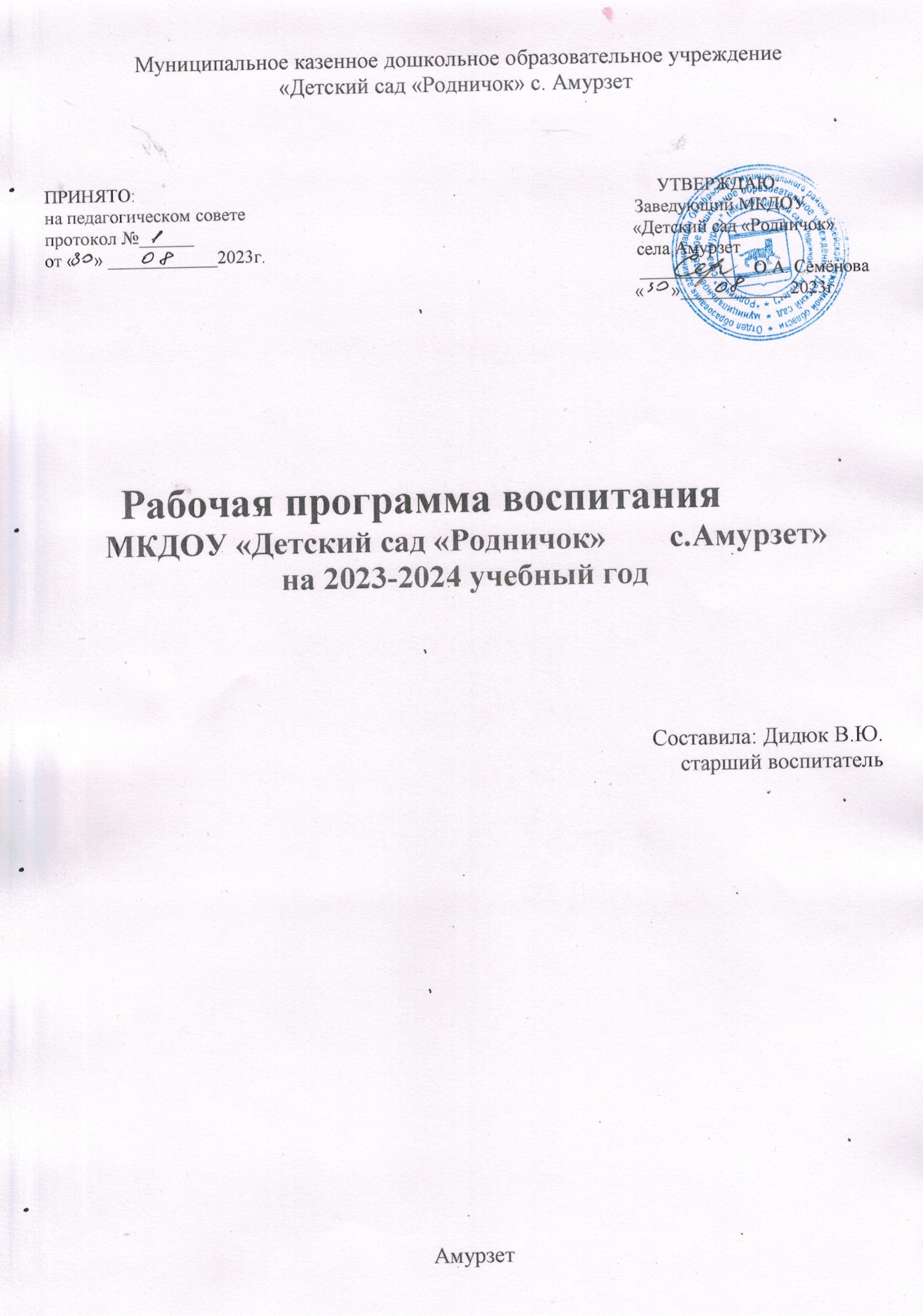 СОДЕРЖАНИЕПояснительная записка        РАЗДЕЛ 1. ЦЕЛЕВЫЕ ОРИЕНТИРЫ И ПЛАНИРУЕМЫЕ РЕЗУЛЬТАТЫ ПРОГРАММЫ ВОСПИТАНИЯОсобенности воспитательного процесса в МКДОУ «Детский сад «Родничок»»        Цель программы воспитания        Требования к планируемым результатам освоения программы воспитания        РАЗДЕЛ 2. СОДЕРЖАНИЕ ПРОГРАММЫ ВОСПИТАНИЯ ДОУСодержание программы воспитания на основе формирования ценностей в ДОУ        Особенности реализации воспитательного процесса в ДОУ        Направления реализации программы воспитания        Основные направления самоанализа воспитательной работы        РАЗДЕЛ 3. ОРГАНИЗАЦИОННЫЕ УСЛОВИЯ РЕАЛИЗАЦИИ ПРОГРАММЫ ВОСПИТАНИЯОбщие требования к условиям реализации программы воспитания ДОУ        Нормативно-методическое обеспечение реализации программы        Материально-техническое обеспечение реализации программыЛитература        Приложение №1 Календарный план воспитательной работы        ПОЯСНИТЕЛЬНАЯ ЗАПИСКА .Программа воспитания основана на воплощении национального воспитательного идеала, который понимается как высшая цель образования, нравственное (идеальное) представление о человеке.Под воспитанием понимается деятельность, направленная на развитие личности, создание условий для самоопределения и социализации обучающихся на основе социокультурных, духовно-нравственных ценностей и принятых в российском обществе правил и норм поведения в интересах человека, семьи, общества и государства, формирование у обучающихся чувства патриотизма, гражданственности, уважения к памяти защитников Отечества и подвигам Героев Отечества, закону и правопорядку, человеку труда и старшему поколению, взаимного уважения, бережного отношения к культурному наследию и традициям многонационального народа Российской Федерации , природе и окружающей среде.Основу воспитания составляют традиционные ценности российского общества. Традиционные ценности - это нравственные ориентиры, формирующие мировоззрение граждан России, передаваемые от поколения к поколению, лежащие в основе общероссийской гражданской идентичности и единого культурного пространства страны, укрепляющие гражданское единство, нашедшие свое уникальное, самобытное проявление в духовном, историческом и культурном развитии многонационального народа России.Программа воспитания предусматривает приобщение детей к традиционным ценностям российского общества - жизнь, достоинство, права и свободы человека, патриотизм, гражданственность, служение Отечеству и ответственность за его судьбу, высокие нравственные идеалы, крепкая семья, созидательный труд, приоритет духовного над материальным, гуманизм, милосердие, справедливость, коллективизм, взаимопомощь и взаимоуважение, историческая память и преемственность поколении, единство народов России..Вся система ценностей российского народа находит отражение в содержании воспитательной работы ДОУ, в соответствии с возрастными особенностями детей.Ценности :Родина и природа лежат в основе патриотического направления воспитания.Ценности :милосердие, жизнь, добро лежат в основе духовно-нравственного направления воспитанияЦенности: человек, семья, дружба, сотрудничество лежат в основе социального направления воспитания.Ценность: познание лежит в основе познавательного направления воспитания.Ценности: жизнь и здоровье лежат в основе физического и оздоровительного направления воспитания.Ценность: труд лежит в основе трудового направления воспитания.Ценности: культура и красота лежат в основе эстетического направления воспитания.Целевые ориентиры воспитания следует рассматривать как возрастные характеристики возможных достижений ребёнка, которые коррелируют с портретом выпускника ДОУ и с традиционными ценностями российского общества.С учётом особенностей социокультурной среды, в которой воспитывается ребёнок, в Программе воспитания находит отражение взаимодействие всех субъектов воспитательныхотношений. Реализация Программы воспитания предполагает социальное партнерство ДОУ с другими учреждениями образования и культуры (музеи, библиотеки, и другое), в том числе системой дополнительного образования детей.Структура Программы воспитания включает три раздела: целевой, содержательный и организационный.Пояснительная записка не является частью рабочей Программы воспитания в ДОУ.                               Целевой раздел Программы воспитания   Цели и задачи воспитанияОбщая цель воспитания в ДОУ - личностное развитие каждого ребёнка с учётом его индивидуальности и создание условий для позитивной социализации детей на основе традиционных ценностей российского общества, что предполагает:формирование первоначальных представлений о традиционных ценностях российского народа, социально приемлемых нормах и правилах поведения;формирование	ценностного	отношения	к	окружающему	миру	(природному	и социокультурному), другим людям, самому себе;становление	первичного	опыта	деятельности	и	поведения	в	соответствии	с традиционными ценностями, принятыми в обществе нормами и правилами.Общие задачи воспитания в ДОУ:содействовать развитию личности, основанному на принятых в обществе представлениях о добре и зле, должном и недопустимом;способствовать становлению нравственности, основанной на духовных отечественных традициях, внутренней установке личности поступать согласно своей совести;создавать условия для развития и реализации личностного потенциала ребёнка, его готовности к творческому самовыражению и саморазвитию, самовоспитанию;осуществлять поддержку позитивной социализации ребёнка посредством проектирования и принятия уклада, воспитывающей среды, создания воспитывающих общностей.Направления воспитанияПатриотическое направление воспитания.Цель патриотического направления воспитания содействовать формированию у ребёнка личностной позиции наследника традиций и культуры, защитника Отечества и творца (созидателя), ответственного за будущее своей страны.Ценности - Родина и природа лежат в основе патриотического направления воспитания. Чувство патриотизма возникает у ребёнка вследствие воспитания у него нравственных качеств, интереса, чувства любви и уважения к своей стране - России, своему краю, малой родине, своему народу и народу России в целом (гражданский патриотизм), ответственности, ощущенияпринадлежности к своему народу.Патриотическое направление воспитания базируется на идее патриотизма как нравственного чувства, которое вырастает из культуры человеческого бытия, особенностей образа жизни и её уклада, народных и семейных традиций.Работа по патриотическому воспитанию предполагает:Формирование «патриотизма наследника», испытывающего чувство гордости за наследиесвоих предков (предполагает приобщение детей к истории, культуре и традициям нашего народа: отношение к труду, семье, стране и вере);«патриотизма защитника», стремящегося сохранить это наследие (предполагает развитие у детей готовности преодолевать трудности ради своей семьи, малой родины);«патриотизма созидателя и творца», устремленного в будущее, уверенного в благополучии и процветании своей Родины (предполагает конкретные каждодневные дела, направленные, например, на поддержание чистоты и порядка, опрятности и аккуратности, а в дальнейшем - на развитие всего своего населенного пункта, района, края, Отчизны в целом).Духовно-нравственное направление воспитания.Цель духовно-нравственного направления воспитания - формирование способности к духовному развитию, нравственному самосовершенствованию, индивидуально-ответственному поведению.Ценности - жизнь, милосердие, добро лежат в основе духовно­ нравственного направления воспитания.Духовно-нравственное воспитание направлено на развитие ценностно­ смысловой сферы дошкольников на основе творческого взаимодействия в детско­ взрослой общности, содержанием которого является освоение социокультурного опыта в его культурно-историческом и личностном аспектах.Социальное направление воспитания.Цель социального направления воспитания - формирование ценностного отношения детей к семье, другому человеку, развитие дружелюбия, умения находить общий язык с другими людьми.Ценности - семья, дружба, человек и сотрудничество лежат в основе социального направления воспитания.В дошкольном детстве ребёнок начинает осваивать все многообразие социальных отношений и социальных ролей. Он учится действовать сообща, подчиняться правилам, нести ответственность за свои поступки, действовать в интересах других людей. Формирование ценностно-смыслового отношения ребёнка к социальному окружению невозможно без грамотно выстроенного воспитательного процесса, в котором проявляется личная социальная инициатива ребёнка в детско­ взрослых и детских общностях.Важной составляющей социального воспитания является освоение ребёнком моральных ценностей, формирование у него нравственных качеств и идеалов, способности жить в соответствии с моральными принципами и нормами и воплощать их в своем поведении. Культура поведения в своей основе имеет глубоко социальное нравственное чувство - уважение к человеку, к законам человеческого общества. Конкретные представления о культуре поведения усваиваются ребёнком вместе с опытом поведения, с накоплением нравственных представлений, формированием навыка культурного поведения.Познавательное направление воспитания.Цель познавательного направления воспитания - формирование ценности познания.Ценность - познание лежит в основе познавательного направления воспитания.В ДОУ проблема воспитания у детей познавательной активности охватывает все стороны	воспитательного	процесса	и	является	непременным	условием	формированияумственных качеств личности, самостоятельности и инициативности ребёнка. Познавательное и духовно-нравственное воспитание осуществляются в содержательном единстве, так как знания наук и незнание добра ограничивает и деформирует личностное развитие ребёнка.Значимым является воспитание у ребёнка стремления к истине, становление целостной картины мира, в которой интегрировано ценностное, эмоционально окрашенное отношение к миру, людям, природе, деятельности человека.Физическое и оздоровительное направление воспитания.Цель физического и оздоровительного воспитания - формирование ценностного отношения детей к здоровому образу жизни, овладение элементарными гигиеническими навыками и правилами безопасности.Ценности жизнь и здоровье лежит в основе физического и оздоровительного направления воспитания.Физическое и оздоровительное направление воспитания основано на идее охраны и укрепления здоровья детей, становления осознанного отношения к жизни как основоположной ценности и здоровью как совокупности физического, духовного и социального благополучия человека.Трудовое направление воспитания.Цель трудового воспитания - формирование ценностного отношения детей к труду, трудолюбию и приобщение ребёнка к труду.Ценность-труд лежит в основе трудового направления воспитания.Трудовое направление воспитания направлено на формирование и поддержку привычки к трудовому усилию, к доступному напряжению физических, умственных и нравственных сил для решения трудовой задачи; стремление приносить пользу людям. Повседневный труд постепенно приводит детей к осознанию нравственной стороны труда. Самостоятельность в выполнении трудовых поручений способствует формированию ответственности за свои действия.Эстетическое направление воспитания.Цель эстетического направления воспитания - способствовать становлению у ребёнка ценностного отношения к красоте.Ценности - культура, красота, лежат в основе эстетического направления воспитания. 3)Эстетическое воспитание направлено на воспитание любви к прекрасному вокружающей обстановке, в природе, в искусстве, в отношениях, развитие у детей желания и умения творить. Эстетическое воспитание через обогащение чувственного опыта и развитие эмоциональной сферы личности влияет на становление нравственной и духовной составляющих внутреннего мира ребёнка. Искусство делает ребёнка отзывчивее, добрее, обогащает его духовный мир, способствует воспитанию воображения, чувств. Красивая и удобная обстановка, чистота помещения, опрятный вид детей и взрослых содействуют воспитанию художественного вкуса.Целевые ориентиры воспитанияДеятельность воспитателя нацелена на перспективу становления личности и развития ребёнка. Поэтому планируемые результаты представлены в виде целевых ориентиров как обобщенные «портреты» ребёнка к концу раннего и дошкольного возрастов.В соответствии с ФГОС ДО и ФОП ДО оценка результатов воспитательной работы не осуществляется, так как целевые ориентиры основной образовательной программы дошкольного образования не подлежат непосредственной оценке, в том числе в виде педагогической диагностики (мониторинга), и не являются основанием для их формального сравнения с реальными достижениями детей.Целевые ориентиры воспитания детей раннего возраста (к трем годам).Целевые ориентиры воспитания детей на этапе завершения освоения Программы ВоспитанияВ программе описана система возможных форм и методов работы с воспитанниками.РАЗДЕЛ 1. ЦЕЛЕВЫЕ ОРИЕНТИРЫ И ПЛАНИРУЕМЫЕ РЕЗУЛЬТАТЫ ПРОГРАММЫ ВОСПИТАНИЯ Содержательный раздел Программы воспитанияУклад образовательной организацииУклад, в качестве установившегося порядка жизни образовательного учреждения, определяет мировосприятие, гармонизацию интересов и возможностей совместной деятельности детских, взрослых и детско-взрослых общностей в пространстве дошкольного образования.Уклад ДОУ - это ее необходимый фундамент, основа и инструмент воспитания.Уклад задает и удерживает ценности воспитания для всех участников образовательных отношений: руководителя ДОУ, воспитателей и специалистов, вспомогательного персонала, воспитанников, родителей (законных представителей), субъектов социокультурного окружения образовательного учреждения.Уклад МКДОУ опирается на базовые национальные ценности, традиции региона и образовательного учреждения, задает культуру поведения сообществ, учитывает специфику и конкретные формы организации распорядка дня, соблюдение оптимального двигательного режима, разумное чередование и сочетание умственных, эмоциональных и физических нагрузок в специально организованной деятельности детей, совместной со взрослыми, а также самостоятельной деятельности. Обязательно выделено время для восприятия художественной литературы.Ключевыми элементами уклада МКДОУ «Детский сад «Родничок» с Амурзет» значатся:безопасные условия организации воспитательного процесса,принятие действующих норм, правил поведения, этикета, нравственных ценностей во взаимодействии между детьми и педагогами, педагогами и родителями, между детьми, включая нормы общения участников образовательных отношений в социальных сетях,атмосфера эмоционального комфорта и благополучия,организация различных видов детской деятельности (организованной, совместной), создание условий для самореализации воспитанников в самостоятельной деятельности, конкурсном движении,сложившиеся традиции ДОУ, группы,созданная в ДОУ, группах развивающая предметно-пространственная среда, эстетика и дизайн оформления в повседневной жизни, к событийным мероприятиям,наличие интереса у взрослых и детей (сообщества),участие в творческих конкурсах, соревнованиях, фестивалях, мероприятиях, социально значимых акциях регионального, областного уровня.Цель деятельности Детского сада – осуществление образовательной деятельности по реализации образовательных программ дошкольного образования.Предметом деятельности Детского сада является формирование общей культуры, развитие физических, интеллектуальных, нравственных, эстетических и личностных качеств, формирование предпосылок учебной деятельности, сохранение и укрепление здоровья воспитанников.Смысл деятельности нашего детского сада мы видим в создании условий для всестороннего развития детей их успешной социализации.Миссия нашего детского сада заключается в объединении усилий ДОУ и семьи для создания условий, раскрывающих индивидуальность ребенка и способствующих формированию компетенций, которые обеспечивают ему успешность сегодня и в будущем.Миссия ДОО – предоставление каждому ребенку возможности радостно и содержательно прожить самоценный период дошкольного детства с возможностью максимальной самореализации, сохранение и укрепление здоровья каждого ребенка, осуществление коррекции речевого развития детейПринципы жизни и воспитания ДОУобеспечивают всестороннее развитие каждого ребенка, в том числе развитие социальных, нравственных, эстетических, интеллектуальных, физических качеств, инициативности, самостоятельности и ответственности ребенка;реализуют принцип возрастного соответствия - содержания и методы дошкольного образования в соответствии с психическими законами развития и возрастными особенностями;сочетают принципы научной обоснованности и практической применимости - соответствуют основным положениям возрастной психологии и дошкольной педагогики;соответствуют критериям полноты, необходимости и достаточности - поставленные цели и задачи решают на необходимом и достаточном материале, максимально приближаясь к разумному «минимуму»;объединяют обучение и воспитание в целостный образовательный процесс на основе традиционных российских духовно-нравственных и социокультурных ценностей;построены на принципах позитивной социализации детей на основе принятых в обществе правил и норм поведения в интересах человека, семьи, общества и государства;обеспечивают преемственность между всеми возрастными группами, между детским садом и начальной школой;реализуют принцип индивидуализации дошкольного образования, что означает построение образовательного процесса с учетом индивидуальных особенностей, возможностей и интересов детей;базируются на личностно-ориентированном взаимодействии взрослого с ребенком, что означает понимание (признание) уникальности, неповторимости каждого ребенка; поддержку и развитие инициативы детей в различных видах деятельности;предусматривают учет региональной специфики и особенностей;реализуется принцип открытости дошкольного образования;предусматривают эффектное взаимодействие с семьями воспитанников;используются возможности	сетевого взаимодействия с местным сообществом;предусматривают создание современной информационно-образовательной среды ДОУ;создают условия для профессионального и личностного роста педагогов.Программа воспитания МКДОУ «Детский сад «Родничок» с. Амурзет» построена на основе духовно-нравственных и социокультурных ценностей, принятых в обществе правил и норм поведения в интересах человека, семьи, общества и опирается на следующие принципы:Принцип гуманизма. Приоритет жизни и здоровья человека, прав и свобод личности, воспитание взаимоуважения, трудолюбия, гражданственности, патриотизма, ответственности, правовой культуры, бережного отношения к природе и окружающей среде, рационального природопользования.Принцип ценностного единства и совместности. Единство ценностей и смыслов воспитания, разделяемых всеми участниками образовательных отношений, содействие, сотворчество и сопереживание, взаимопонимание и взаимное уважение.Принцип культуросообразности. Воспитание основывается на культуре и традициях России, включая культурные особенности региона.Принцип следования нравственному примеру. Пример как метод воспитания позволяет расширить нравственный опыт ребенка, побудить его к внутреннему диалогу, пробудить в нем нравственную рефлексию, обеспечить возможность выбора при построении собственной системы ценностных отношений, продемонстрировать ребенку реальную возможность следования идеалу в жизни.Принципы безопасной жизнедеятельности. Защищенность важных интересов личности от внутренних и внешних угроз, воспитание через призму безопасности и безопасного поведения.Принцип совместной деятельности ребенка и взрослого. Значимость совместной деятельности взрослого и ребенка на основе приобщения к культурным ценностям и их освоения.Принципы инклюзивного образования. Организация образовательного процесса, при которой все дети, независимо от их физических, психических, интеллектуальных, культурно- этнических, языковых и иных особенностей, включены в общую систему образования.Данные принципы реализуются в укладе ДОУ.           Особенности воспитательного процесса в МКДОУ «Детский сад  «Родничок»Образовательный процесс в МКДОУ «Детский сад «Родничок» осуществляется в соответствии с требованиями федерального государственного образовательного стандарта дошкольного образования, утвержденного приказом Минобрнауки России от 17.10.2013 № 1155 (далее – ФГОС ДО и Федеральной Образовательной Программой(ФОП ДО). В связи с этим обучение и воспитание объединяются в целостный процесс на основе духовно-нравственных и социокультурных ценностей и принятых в обществе правил, и норм поведения в интересах человека, семьи, общества.ДОУ  расположен в типовом здании,  по адресу Еврейская автономная область, с.Амурзет, улица Почтовая 10.  В ДОУ имеется необходимое оборудование, атрибуты и расходный материал , есть учитель-логопед, психолог, муз.руководитель и физ.инструктор. В шаговой доступности находится музей ,стадион ,школа ,центр детского творчества ,парк ,река Амур ,детский сад «Буратино». Дети получают дополнительное образование занимаясь в кружка разной направленности.Кружок «Веселые нотки» (вокальный)-Старунская А.В.Кружок «Соленое тесто» -  ЦДТКружок «Веселые звуки»- Субботникова К.А.Кружок «Волшебные ладошки»- Купалова Е.Ю. ДОУКружок «Занимательная логика»- Дидюк В.Ю .ДОУКружок «Штриховочка»- Грищенко О.П .ДОУКружок «Народные игры»- Малькова А.И.Кружок «Акварельки»-Филиппова Е.В.Спортивные секции (карате) при ЦДТ села Амурзет.Социальными заказчиками реализации Программы как комплекса воспитательных услуг выступают, в первую очередь, родители воспитанников как гаранты реализации прав ребенка на уход, присмотр и оздоровление, воспитание и обучение.К особенностям социокультурной ситуации семей, чьи дети посещают ДОУ, можно отнести преобладание потребительской позиции, сниженный уровень интереса к жизни детей в детском саду, противоречивость поведения, образцов поведения и отношения к окружающему миру, к другим людям.Основной целью педагогической работы МКДОУ «Детский сад «Родничок» является формирования общей культуры личности детей, в том числе ценностей здорового образа жизни, развития их социальных, нравственных, эстетических, интеллектуальных, физических качеств, инициативности, самостоятельности и ответственности ребенка, формирования предпосылок учебной деятельности.– в реализации программы воспитания;партнерство ДОУ с семьей. Сотрудничество, кооперация с семьей, открытость в отношении семьи, уважение семейных ценностей и традиций, их учет в образовательной работе являются важнейшим принципом воспитательной программы. Сотрудники ДОУ должны знать об условиях жизни ребенка в семье, понимать Процесс воспитания в ДОУ основывается на следующих принципах взаимодействия педагогических работников и воспитанников:позитивная социализация ребенка (предполагает, что освоение ребенком культурных норм, средств и способов деятельности, культурных образцов поведения и общения с другими людьми, приобщение к традициям семьи, общества, государства происходит в процессе сотрудничества со взрослыми и другими детьми и направлено на создание предпосылок к полноценной деятельности ребенка в изменяющемся мире;личностно-развивающий и гуманистический характер взаимодействия взрослых (родителей (законных представителей), педагогических и иных работников ДОУ и детей). Личностно-развивающее взаимодействие является неотъемлемой составной частью социальной ситуации развития ребенка в организации, условием его эмоционального благополучия и полноценного развития;содействие и сотрудничество детей и взрослых, признание ребенка полноценным участником (субъектом) воспитательных отношений. Этот принцип предполагает активное участие всех субъектов отношений – как детей, так и взрослых проблемы, уважать ценности и традиции семей воспитанников. Программа предполагает разнообразные формы сотрудничества с семьей как в содержательном, так и в организационном планах.сетевое взаимодействие с организациями социализации, образования, охраны здоровья и другими партнерами, которые могут внести вклад в развитие и воспитание детей, а также использование ресурсов местного сообщества и вариативных программ дополнительного образования детей для обогащения детского развития.Основными традициями воспитания в образовательной организации являются следующие:стержнем годового цикла воспитательной работы ДОУ являются ключевые мероприятия МКДОУ «Детский сад «Родничок», мероприятия «Календаря образовательных событий РФ», коллективные дела группы детей под руководством воспитателя через которые осуществляется интеграция воспитательных усилий педагогических работников;важной чертой каждого ключевого мероприятия, события и большинства используемых для воспитания других совместных дел педагогов, детей и родителей, является обсуждение, планирование, совместное проведение и создание творческого продукта (коллективного или индивидуального каждого участника);в проведении мероприятий МКДОУ  поощряется помощь старших детей младшим, социальная активность, стремление создать коллективный или индивидуальный творческий продукт, принять участие в общественно значимом деле;педагогические работники ДОУ ориентированы на формирование детского коллектива внутри одной возрастной группы, на установление доброжелательных и товарищеских взаимоотношений между детьми разных возрастов и ровесниками; умение играть, заниматься интересным делом в паре, небольшой группе;ключевой фигурой воспитания в ДОУ является воспитатель группы, реализующий по отношению к ребенку защитную, личностно развивающую, организационную, посредническую (в разрешении конфликтов) функции. Поскольку воспитатель является для ребенка фигурой очень значимой, именно на него ложится огромная ответственность за создание условий для личностного развития ребенка.Интеграция семейного и дошкольного воспитания – одно из главных направлений работы МКДОУ «Детский сад «Родничок», так как цель этой работы - сохранение приоритета семейного воспитания, привлечение семей к участию в учебно-воспитательном процессе. С этой целью проводятся родительские собрания, консультации, беседы, применяются средства наглядной пропаганды (информационные бюллетени, родительские уголки, тематические стенды, фотовыставки и др.), привлекаются родители к проведению праздников, развлечений, экскурсий и др.Цель и задачи программы воспитанияСовременный национальный воспитательный идеал – это высоконравственный, творческий, компетентный гражданин России, принимающий судьбу Отечества как свою личную, осознающий ответственность за настоящее и будущее своей страны, укорененный в духовных и культурных традициях многонационального народа Российской Федерации.Цель воспитания в ДОУ – личностное развитие ребенка дошкольного возраста, проявляющееся:− в усвоении им знаний основных норм, которые общество выработало на основе базовых ценностей современного общества (в усвоении ими социально значимых знаний);− в развитии его позитивных отношений к этим ценностям (в развитии их социально значимых отношений);− в приобретении им соответствующего этим ценностям опыта поведения, применения сформированных знаний и отношений на практике (в приобретении опыта социально значимых дел).Главной задачей программы является создание организационно-педагогических условий в части воспитания, личностного развития и социализации детей дошкольного возраста. Конкретизация общей цели воспитания применительно к возрастным особенностям дошкольников.В воспитании детей младшего дошкольного возрастаОбеспечение позитивной социализации, мотивации, поддержки и развития индивидуальности детей через общение, игру, участие в исследовательской деятельности и других формах активности.Задачи:развивать положительное отношение ребенка к себе и другим людям;сформировать коммуникативную и социальную компетентности;развивать у детей интерес к эстетической стороне действительности, ознакомление с разными видами и жанрами искусства (словесного, музыкального, изобразительного), в том числе народного творчества;содействовать становлению у детей ценностей здорового образа жизни;– сформировать стремление быть причастным к труду взрослых (помогает поливать и убирать участок, расчищать дорожки от снега, ремонтировать игрушки и книги и др.), стремление оказывать посильную помощь, поддерживать чувство удовлетворения от участия в различных видах деятельности, в том числе творческой;сформировать представление о России как своей стране, узнавать и называть символику своей страны (флаг, герб, гимн).В воспитании детей старшего дошкольного возраста:Обеспечение развития общей культуры личности ребенка, интеллектуально- познавательных способностей, социально-нравственных, эстетических, физических качеств.Задачи:обогащать представления детей о многообразии культурных норм и ценностей, принятых в обществе;поддерживать самостоятельное взаимодействие и сотрудничество с взрослыми и сверстниками в разных видах деятельности, становление детского сообщества;воспитывать чувство ответственности, самостоятельности, инициативности, формирование основ патриотизма;углублять представления детей о правилах безопасного поведения и умение следовать им в различных ситуациях; содействовать становлению ценностей здорового образа жизни;сформировать систему ценностей, основанную на непотребительском отношении к природе и понимании самоценности природы;развивать предпосылки восприятия и понимания произведений искусства (живопись, графика, скульптура, архитектура) в многообразии его жанров (портрет, пейзаж, натюрморт); художественных литературных произведений и музыки; интерес к русскому языку, языкам других народов;поощрять проявления морально-волевых качеств.Организация работы с семьями воспитанников, их родителями или законными представителями направлена на совместное решение вопросов личностного развития детей.Задачи:Приобщение родителей к участию в жизни ДОУ.Изучение и обобщение лучшего опыта семейного воспитания.Повышение педагогической культуры родителей.Виды взаимоотношений, посредством которых будет осуществляться взаимодействие:сотрудничество – общение «на равных», где ни одной из сторон не принадлежит привилегия указывать, контролировать, оценивать;взаимодействие - способ организации совместной деятельности, которая осуществляется на основании социальной перцепции (чувственного познания окружающего мира) и с помощью общения.Планомерная реализация поставленных задач позволит организовать в ДОУ интересную и событийно насыщенную жизнь детей и педагогов, что станет эффективным способом воспитания подрастающего поколения.Требования к планируемым результатам освоения программы воспитанияПланируемые результаты воспитания носят отсроченный характер, а деятельность воспитателя нацелена на перспективу развития и становления личности ребенка. Поэтому результаты достижения цели воспитания представлены в виде  модели «Портрета гражданина России».Планируемые результаты воспитания детей  с1-3 лет:Портрет Гражданина России.Патриотическое направление ( Родина, природа)Проявляющий привязанность, любовь к семье, близким, окружающему миру.Социальное направление (Человек, семья, дружба, сотрудничество.)Способный понять и принять, что такое «хорошо» и что такое «плохо».Проявляющий интерес к другим детям и способный бесконфликтно играть рядом с ними.Проявляющий позицию «Я сам!».Доброжелательный ,проявляющий сочувствие и доброту.Испытывающий чувство удовольствия в случае одобрения и чувство огорчения в случае неодобрения со стороны взрослого. Способный к самостоятельным активным действиям в общение. Способный общаться с другими людьми с помощью вербальных и невербальных средств общения.Познавательное направление.(Знание)Проявляющий интерес к окружающему миру и активность в поведении и деятельности.Физическое и оздоровительное.(Здоровье.)Выполняющий действия по самообслуживанию: моет руки, самостоятельно ест, ложится спать. Стремящийся быть опрятным. Проявляющим интерес к физической активности. Соблюдающий элементарные правила безопасности в быту, в О.О. , на природе.Трудовое направление (Труд.)Поддерживающий элементарный порядок в окружающей обстановке. Стремящийся к самостоятельности в самообслуживании, в быту, в игре, в продуктивных видах деятельности .Этико-эстетическое направление.(Культура и красота.)Эмоционально отзывчивый к красоте. Проявляющий интерес и желание заниматься продуктивными видами деятельности.Планируемые результаты воспитания детей в дошкольном возрастеВ процессе воспитания к окончанию дошкольного возраста (к семи годам) предполагается достижение следующих результатов, основаны на целевых ориентирах:Патриотическое направление (Родина, природа.)Любящий свою малую Родину и имеющий представление о своей стране, испытывающий чувство привязанности к родному дому, семье, близким людям.Социальное направление( Человек. Семья, дружба, сотрудничество.)Различающий основные проявления добра и зла. Принимающий и уважающий ценности семьи и общества, правдивый, искренний, способный к сочувствию и заботе, к нравственному поступку, проявляющий задатки чувства долга: ответственности за свои действия и поведение. Принимающий и уважающий различия между людьмиОсвоивший основы речевой культуры. Дружелюбный и доброжелательный, умеющий слушать и слышать собеседника, способный взаимодействовать со взрослыми и сверстниками на основе общих интересов и дел.Познавательное направление(Знание)Любознательный, наблюдательный, испытывающий потребность в самовыражение, в том числе творческом, проявляющий активность , самостоятельность , инициативу в познавательной , игровой, коммуникативной и продуктивных видах деятельности и самообслуживании, обладающий первичной картиной мира на основе традиционных ценностей российского общества.Физическое и оздоровительное направление(Здоровье.)Владеющий основными навыками личной гигиены .Стремящийся соблюдать правила безопасного поведения в быту ,социуме( в том числе цифровой среде), природе.Трудовое направление.(Труд.)Понимающий ценность труда в семье и в обществе на основе уважения к людям труда , результатам их деятельности, проявляющий трудолюбие при выполнение поручений и в самостоятельной деятельности. 6.Этико- этическое направление (Культура и красота.)Способный воспринимать и чувствовать прекрасное в быту, в природе ,поступках, искусстве, стремящийся к отображению прекрасного в продуктивных видах деятельности, обладающий зачатками эстетического вкуса.РАЗДЕЛ 2. СОДЕРЖАНИЕ ПРОГРАММЫ ВОСПИТАНИЯ ДОУ Содержание программы воспитания на основе формирования ценностей в ДОУСодержание Программы воспитания, в соответствии с Федеральным Законом от 29.12.2012 №273-ФЗ «Об образовании в Российской Федерации», «…должно содействовать взаимопониманию и сотрудничеству между людьми, народами независимо от расовой, национальной, этнической, религиозной и социальной принадлежности, учитывать разнообразие мировоззренческих подходов, способствовать реализации права обучающихся на свободный выбор мнений и убеждений, обеспечивать развитие способностей каждого человека, формирование и развитие его личности в соответствии с принятыми в семье и обществе духовно-нравственными и социокультурными ценностями».Содержание Программы воспитания реализуется в ходе освоения детьми дошкольного возраста всех образовательных областей, обозначенных в ФГОС ДО, одной из задач которого является объединение воспитания и обучения в целостный образовательный процесс на основе духовно-нравственных и социокультурных ценностей и принятых в обществе правил и норм поведения в интересах человека, семьи, общества:− социально-коммуникативное развитие;− познавательное развитие;− речевое развитие;− художественно-эстетическое развитие;− физическое развитие.                      Виды, формы и содержание деятельностиВиды деятельности:игровая, включая сюжетно-ролевую игру, игру с правилами и другие виды игры,коммуникативная (общение и взаимодействие со взрослыми и сверстниками),познавательно-исследовательская (исследования объектов окружающего мира и экспериментирования с ними),восприятие художественной литературы и фольклора,самообслуживание и элементарный бытовой труд (в помещении и на улице),конструирование из разного материала, включая конструкторы, модули, бумагу,природный и иной материал, изобразительная (рисование, лепка, аппликация),музыкальная (восприятие и понимание смысла музыкальных произведений, пение, музыкально-ритмические движения, игры на детских музыкальных инструментах)двигательная (овладение основными движениями) формы активности ребенка.Формы организации деятельностиигра, игровое упражнение, игра-путешествие, занятие;тематический модуль, коллекционирование,чтение, беседа/разговор, ситуации,конкурсы, викторины, коллективное творческое дело,проекты, эксперименты, длительные наблюдения, экологические акции, экскурсии, пешеходные прогулки.мастерская, клубный час,праздники, развлечения, физкультурно-спортивные соревнования,театрализованные игры, инсценировки.Практическая реализация цели и задач воспитания осуществляется в рамках следующих направлений воспитательной работы ДОУ, каждое из которых представлено в соответствующем модуле.                            Направления реализации программы воспитания по воспитания 1«ТРУДОВОЕ ВОСПИТАНИЕ И РАННЯЯ ПРОФОРИЕНТАЦИЯ»Трудовое воспитание и профессиональное самоопределение реализуется посредством:воспитания у детей уважения к труду и людям труда, трудовым достижениям;формирования у детей умений и навыков самообслуживания, потребности трудиться, добросовестного, ответственного и творческого отношения к разным видам трудовой деятельности, включая обучение и выполнение домашних обязанностей;развития навыков совместной работы, умения работать самостоятельно, мобилизуя необходимые ресурсы, правильно оценивая смысл и последствия своих действий;содействия профессиональному самоопределению, приобщения детей к социально значимой деятельности для осмысленного выбора профессии.Виды совместной деятельности: игровая, познавательная, коммуникативная, продуктивная, двигательная, трудовая, художественно-эстетическая. 2«ПАТРИОТИЧЕСКОЕ ВОСПИТАНИЕ»Гражданское воспитание включает:создание условий для воспитания у детей активной гражданской позиции, гражданской ответственности, основанной на традиционных культурных, духовных и нравственных ценностях российского общества;развитие культуры межнационального общения;формирование приверженности идеям интернационализма, дружбы, равенства, взаимопомощи народов;воспитание уважительного отношения к национальному достоинству людей, их чувствам, религиозным убеждениям;развитие правовой и политической культуры детей, расширение конструктивного участия в принятии решений, затрагивающих их права и интересы, в том числе в различных формах самоорганизации, самоуправления, общественно значимой деятельности;развитие в детской среде ответственности, принципов коллективизма и социальной солидарности;формирование стабильной системы нравственных и смысловых установок личности, позволяющих противостоять идеологии экстремизма, национализма, ксенофобии, коррупции, дискриминации по социальным, религиозным, расовым, национальным признакам и другим негативным социальным явлениям;разработку и реализацию программ воспитания, способствующих правовой, социальной и культурной адаптации детей, в том числе детей из семей мигрантов.Приобщение детей к культурному наследию предполагает:эффективное использование уникального российского культурного наследия, в том числе литературного, музыкального, художественного, театрального и кинематографического;создание равных для всех детей возможностей доступа к культурным ценностям;воспитание уважения к культуре, языкам, традициям и обычаям народов, проживающих в Российской Федерации;увеличение доступности детской литературы для семей, приобщение детей к классическим и современным высокохудожественным отечественным и мировым произведениям искусства и литературы;создание условий для доступности музейной и театральной культуры для детей;развитие музейной и театральной педагогики;поддержку мер по созданию и распространению произведений искусства и культуры, проведению культурных мероприятий, направленных на популяризацию российских культурных, нравственных и семейных ценностей;создание и поддержку производства художественных, документальных, научно-популярных, учебных и анимационных фильмов, направленных на нравственное, гражданско-патриотическое и общекультурное развитие детей;повышение роли библиотек, в том числе библиотек в системе образования, в приобщении к сокровищнице мировой и отечественной культуры, в том числе с использованием информационных технологий;создание условий для сохранения, поддержки и развития этнических культурных традиций и народного творчества.                                                                            3«КОНКУРСНОЕ ДВИЖЕНИЕ»Для каждого учреждения важным фактором является участие в конкурсном движении. Конкурсы могут быть организованны для педагогов ДОУ, для детей, родителей, а также совместные конкурсы для родителей и детей. Это могут быть конкурсы – выставки поделок, рисунков, фотоконкурсы, различных направлений и тематик.Так же конкурсы могут быть как очными, так и заочными.Цель деятельности педагога: создание условий для развития творческих способностей детей дошкольного возраста.Через конкурсное движение в детском саду, через весь комплекс мероприятий, проводимых в рамках конкурсов, педагогический коллектив решает для себя важную задачу по воспитанию родителя и преемственности развития ребенка в семье и детском саду. Мы стараемся подобрать виды и темы конкурсов так, чтобы каждый родитель мог найти здесь интерес для себя и своего ребенка.Направления деятельности воспитателя по реализации задач воспитания:установление партнѐрских взаимоотношений детей со взрослыми и сверстниками;поддержка детской инициативы и самостоятельности;добровольное участие детей в конкурсах;поиск новых увлечений и раскрытие способностей.Формы организации конкурсного движения для решения воспитательных задач: конкурсы детского творчества, смотры-конкурсы, фестивали, разработка и защита проектов, соревнования. 4«ЭКОЛОГИЧЕСКОЕ ВОСПИТАНИЕ»Экологическое воспитание дошкольников   – одно   из   приоритетных направлений воспитания. Это непрерывный процесс воспитания и развития детей, направленный не только на расширение знаний в данной области, но и формирование культуры поведения в природе, которая проявляется в положительном отношении к своему здоровью, к окружающему миру, в ответственном отношении к природе, к соблюдению норм и правил поведения по отношению к ней. В связи с этим на базе нашего детского сада реализуется образовательный проект «Экологическое воспитание».Проект даёт возможность формировать у дошкольников осознанно- правильное отношение к природе, природным явлениям. Осознанно-правильное отношение детей к природе строится на её восприятии, эмоциональном отношении к ней, знакомстве и знаниях особенностей жизни отдельных живых существ. Дети узнают новую                                          информацию о живой и неживой природе, её представителях, знакомятся с народными приметами, литературными произведениями, через которые познают красоту окружающего мира, выполняют различные трудовые поручения что даёт возможность понять меру собственной ответственности за сохранение и улучшение жизни растений и животных, необходимость бережного отношения ко всему живому, пониманию что человек – часть природы.Деятельность дошкольников, в контексте проекта, это путешествия в природу, главным содержанием которых является знакомство с живой природой родного края, с местными обычаями, содействие по просвещению и экологическому воспитанию, по охране природы родного края, города, сада.Методическая   составляющая   базируется   на   основе   парциальной   программы«Наш дом -природа» Н.А.Рыжова. Данная программа ориентирована на постоянное и систематическое взаимодействие детей с живой природой. В помещении и на участке дошкольники должны быть окружены растениями и животными, вокруг которых воспитатель организует различную деятельность. Процесс осознанно-правильного отношения к   природе   сопровождается   различными   видами   детской   деятельности(игровой, подвижной, познавательно-исследовательской, художественно-эстетической, коммуникативной).Экологическое воспитание - несомненно важная часть развития детей дошкольного возраста. Эту сложную задачу невозможно решить без совместных усилий и продуктивного сотрудничества взрослых – воспитателей и родителей. Объединяя обучение и воспитание в целостный образовательный процесс, непосредственно участвуя в этом процессе, родители сами стараются быть образцом духовно-нравственных и социокультурных ценностей для своих детей.  5                            «ОСНОВЫ ЗДОРОВОГО ОБРАЗА ЖИЗНИ»Физическое воспитание и формирование культуры здоровья включает:- формирование у подрастающего поколения ответственного отношения к своему здоровью и потребности в здоровом образе жизни;- формирование в детской и семейной среде системы мотивации к активному и здоровому образу жизни, занятиям физической культурой и спортом, развитие культуры здорового питания;- создание для детей, в том числе детей с ограниченными возможностями здоровья, условий для регулярных занятий физической культурой и спортом, развивающего отдыха и оздоровления, в том числе на основе развития спортивной инфраструктуры и повышения эффективности ее использования;- развитие культуры безопасной жизнедеятельности, профилактику вредных привычек;- предоставление обучающимся образовательных организаций, а также детям, занимающимся в иных организациях, условий для физического совершенствования на основе регулярных занятий физкультурой и спортом в соответствии с индивидуальными способностями и склонностями детей;- использование потенциала спортивной деятельности для профилактики асоциального поведения;- содействие проведению массовых общественно-спортивных мероприятий и привлечение к участию в них детей. Основные направления самоанализа воспитательной работыСамоанализ организуемой в МКДОУ «Детский сад  «Родничок» воспитательной работы осуществляется по выбранным детским садом направлениям и проводится с целью выявления основных проблем воспитания дошкольников и последующего их решения.Самоанализ осуществляется ежегодно силами самой образовательной организации .Основными принципами, на основе которых осуществляется самоанализ воспитательной работы в МКДОУ, являются:принцип   гуманистической    направленности    осуществляемого    анализа,ориентирующий экспертов на уважительное отношение как к воспитанникам, так и к педагогам, реализующим воспитательный процесс;принцип приоритета анализа сущностных сторон воспитания, ориентирующий экспертов на изучение не количественных его показателей, а качественных – таких как содержание и разнообразие деятельности, характер общения и отношений между воспитанниками и педагогами;принцип развивающего характера осуществляемого анализа, ориентирующий экспертов на использование его результатов для совершенствования воспитательной деятельности педагогов: грамотной постановки ими цели и задач воспитания, умелого планирования своей воспитательной работы, адекватного подбора видов, форм и содержания их совместной с детьми деятельности;принцип разделенной ответственности за результаты личностного развития воспитанников, ориентирующий экспертов на понимание того, что личностное развитие детей – это результат как социального воспитания (в котором детский сад участвует наряду с семьей и другими социальными институтами), так и стихийной социализации, и саморазвития детей.Направления анализа зависят от анализируемых объектов. Основными объектами анализа, организуемого в ДОУ  воспитательного процесса являются:Результаты воспитания, социализации и саморазвития дошкольников. Критерием, на основе которого осуществляется данный анализ, является динамика личностного развития воспитанника каждой группы. Осуществляется анализ воспитателями совместно со старшим воспитателем с последующим обсуждением его результатов на заседании педагогического совета МКДОУ «Детский сад «Родничок».Способом получения информации о результатах воспитания, социализации и саморазвития воспитанников является педагогическое наблюдение. Внимание педагогов сосредотачивается на следующих вопросах: какие прежде существовавшие проблемы личностного развития воспитанников удалось решить за минувший учебный год; какие проблемы решить не удалось и почему; какие новые проблемы появились, над чем далее предстоит работать педагогическому коллективу.Состояние организуемой в ДОУ  совместной деятельности детей и взрослых. Критерием, на основе которого осуществляется данный анализ, является наличие в детском саду комфортной и личностно развивающей совместной деятельности детей и взрослых. Осуществляется анализ заведующим и старшим воспитателем, воспитателями. Способами получения информации о состоянии организуемой в детском саду совместной деятельности детей и взрослых могут  быть беседы с родителями, педагогами, при необходимости – их анкетирование. Полученные результаты обсуждаются на заседании педагогического совета МКДОУ «Детский сад  «Родничок».Внимание при этом сосредотачивается на вопросах, связанных с:качеством проводимых мероприятий ДОУ;качеством совместной деятельности воспитателей и родителей;качеством проводимых экскурсий, походов;качеством организации творческих соревнований, праздников и фольклорных мероприятий.Итогом самоанализа организуемой воспитательной работы в МКДОУ «Детский сад  «Родничок» является перечень выявленных проблем, над которыми предстоит работать педагогическому коллективуРАЗДЕЛ 3. ОРГАНИЗАЦИОННЫЕ УСЛОВИЯ РЕАЛИЗАЦИИ ПРОГРАММЫ ВОСПИТАНИЯ3.1. Общие требования к условиям реализации Программы воспитанияПрограмма воспитания обеспечивает формирование социокультурного воспитательного пространства при соблюдении условий ее реализации, включающих:− обеспечение воспитывающей личностно развивающей предметно-пространственной среды;− оказание психолого-педагогической помощи, консультирование и поддержка родителей (законных представителей) по вопросам воспитания;− создание уклада ДОУ, отражающего сформированность в ней готовности всех участников образовательного процесса руководствоваться едиными принципами и регулярно воспроизводить наиболее ценные для нее воспитательно значимые виды совместной деятельности. Уклад ДОУ направлен на сохранение преемственности принципов воспитания с уровня ДО на уровень НОО;− современный уровень материально-технического обеспечения Программы воспитания, обеспеченности методическими материалами и средствами обучения и воспитания;− наличие профессиональных кадров и готовность педагогического коллектива к достижению целевых ориентиров Программы воспитания;− учет индивидуальных и групповых особенностей детей дошкольного возраста,− в интересах которых реализуется Программа воспитания (возрастных, физических, психологических, национальных и пр.).Воспитательный процесс в ДОУ строится на следующих принципах:− неукоснительное соблюдение законности и прав семьи ребенка, соблюдения− конфиденциальности информации о ребенке и его семье, приоритета безопасности ребенка;− создание психологически комфортной среды для каждого ребенка и взрослого, без которой невозможно конструктивное взаимодействие детей, их семей, и педагогических работников;− системность и целенаправленность воспитания как условия его эффективности.3.2. Нормативно-методическое обеспечение реализации Программы воспитанияФедеральный закон от 31 июля 2020 г. № 304-ФЗ  “О внесении изменений в Федеральный закон «Об образовании в Российской Федерации» по вопросам воспитания обучающихся”.Федеральный государственный образовательный стандарт дошкольного образования, приказ Минобрнауки №1155 от 17.10.2013г, (ФГОС ДО).3.3. Материально-техническое обеспечение реализации Программы воспитанияМатериально-техническое обеспечение воспитательного процесса соответствует Требованиям к материально-техническому и учебно-методическому обеспечению программы воспитания. Технические средства обучения и воспитания в полной мере отвечают поставленной воспитывающей цели, задачам, видам, формам, методам, средствам и содержанию воспитательной деятельности, учитывают специфику ДОУ, специальные потребности обучающихся с ограниченными возможностями здоровья и соответствуют установленным государственным санитарно-эпидемиологическим правилам и гигиеническим нормативам.Цель создания развивающей предметно-пространственной среды в ДОУ - обеспечить всестороннее развитие детей дошкольного возраста, в том числе и их нравственное развитие личности в социально-духовном плане, развития самостоятельности.Среда обеспечивает:учёт возрастных особенностей детей дошкольного возраста.Наполняемость развивающей предметно-пространственной среды ДОУ обеспечивает целостность воспитательного процесса в рамках реализации Программы воспитания:подбор художественной литературы;подбор видео и аудиоматериалов;подбор игрушек;подбор инструментов для трудовых действий;подбор картин и иллюстраций;оформление микроцентров в группах;подбор спортивного инвентаря;оформление мест для выставок детских работ;оформление картотек по всем направлениям;подбор материалов для детского творчества;подбор материалов для детского экспериментирования3.Механизм реализации программы	-проекты                                                            - экскурсии и прогулки                                                       - спектакли-игровая деятельность                                     - просмотр мультфильмов                                                   - инсценировки-НОД                                                                   - беседы-социальные акции                                           - изодеятельность (аппликация, рисование, лепка)-праздники и развлечения                                - совместные мероприятия с родителями-чтение художественной литературы             - наблюдения-конкурсы и выставки                                       - школа безопасности4.Литература.Приложение №1                         Календарный план воспитательной работы                     МКДОУ «Детский сад «Родничок» с         Амурзет»                                        на 2023-2024 учебный год* В соответствии с примерным перечнем основных государственных и народных праздников, памятных дат в календарном плане воспитательной работы в ДОО (Приказ Министерства Просвещения РФ от 25.11.2022 № 1028 «Об утверждении федеральной образовательной программы дошкольного образования»)Направление воспитанияЦенностиПоказателиПатриотическоеРодина,природаПроявляющий привязанность к близким людям, бережноеотношение к живомуДуховно нравственноеЖизнь, милосердие,доброСпособный понять и принять, что такое "хорошо" и "плохо".Проявляющий сочувствие, доброту.СоциальноеЧеловек, семья, дружба,сотрудничествоИспытывающий чувство удовольствия в случае одобрения и чувство огорчения в случае неодобрения со стороны взрослых.Проявляющий интерес к другим детям и способный бесконфликтно играть рядом с ними.Проявляющий позицию "Я сам!". Способный к самостоятельным (свободным) активным действиям в общении.ПознавательноеПознаниеПроявляющий	интерес	к	окружающему	миру.Любознательный, активный в поведении и деятельности.Физическое	и оздоровительноеЗдоровье, жизньПонимающий ценность жизни и здоровья, владеющий основными способами укрепления здоровья - физическая культура, закаливание, утренняя гимнастика, личная гигиена, безопасное поведение и другое; стремящийся к сбережению и укреплению собственного здоровья и здоровья окружающих.Проявляющий интерес к физическим упражнениям и подвижным играм, стремление к личной и командной победе, нравственные и волевые качества.ТрудовоеТрудПоддерживающий элементарный порядок в окружающей обстановке.Стремящийся помогать старшим в доступных трудовых действиях.Стремящийся к результативности, самостоятельности, ответственности в самообслуживании, в быту, в игровой и других видах деятельности (конструирование, лепка, художественный труд, детский дизайн и другое).ЭстетическоеКультура	и красотаПроявляющий эмоциональную отзывчивость на красоту в окружающем мире и искусстве.Способный к творческой деятельности (изобразительной, декоративно-оформительской, музыкальной, словесно- речевой, театрализованной и другое).Направление воспитанияЦенностиПоказателиПатриотическоеРодина, природаЛюбящий свою малую родину и имеющий представлениео	своей	стране	-	России,	испытывающий	чувство привязанности к родному дому, семье, близким людям.Духовно нравственноеЖизнь, милосердие, доброРазличающий основные проявления добра и зла, принимающий и уважающий традиционные ценности, ценности семьи и общества, правдивый, искренний, способный к сочувствию и заботе, к нравственному поступку.Способный не оставаться равнодушным к чужому горю, проявлять заботу;Самостоятельно различающий основные отрицательные и положительные человеческие качества, иногда прибегая к помощи взрослого в ситуациях морального выбора.СоциальноеЧеловек, семья, дружба,сотрудничествоПроявляющий ответственность за свои действия и поведение; принимающий и уважающий различия между людьми.Владеющий основами речевой культуры.Дружелюбный и доброжелательный, умеющий слушать и слышать собеседника, способный взаимодействовать со взрослыми и сверстниками на основе общих интересов и дел.ПознавательноеПознаниеЛюбознательный, наблюдательный, испытывающий потребность в самовыражении, в том числе творческом.Проявляющий		активность,	самостоятельность, инициативу	в		познавательной,	игровой, коммуникативной и продуктивных видах деятельности и в самообслуживании.Обладающий первичной картиной мира на основе традиционных ценностей.Физическое	и оздоровительноеЗдоровье, жизньПонимающий ценность жизни, владеющий основными способами укрепления здоровья - занятия физической культурой, закаливание, утренняя гимнастика, соблюдение личной гигиены и безопасного поведения и другое; стремящийся к сбережению и укреплению собственного здоровья и здоровья окружающих.Проявляющий интерес к физическим упражнениям и подвижным играм, стремление к личной и командной победе, нравственные и волевые качества.Демонстрирующий потребность в двигательной деятельности.Имеющий представление о некоторых видах спорта и активного отдыха.ТрудовоеТрудПонимающий ценность труда в семье и в обществе наоснове	уважения	к	людям	труда,	результатам	ихдеятельности.		Проявляющий		трудолюбие	при выполнении	поручений	и	в		самостоятельнойдеятельности.ЭстетическоеКультура	и красотаСпособный воспринимать и чувствовать прекрасное в быту, природе, поступках, искусстве.Стремящийся	к	отображению	прекрасного	в продуктивных видах деятельности.№ п/п№ п/пОбразовательное событие / знаменательная дата*Образовательное событие / знаменательная дата*Образовательное событие / знаменательная дата*Образовательное событие / знаменательная дата*Образовательное событие / знаменательная дата*Даты проведени яМероприятиеМероприятиеМероприятиеМероприятиеСодержание / НоминацииСодержание / НоминацииСодержание / НоминацииСодержание / НоминацииСодержание / НоминацииСодержание / НоминацииСодержание / НоминацииКатего- рия детейКатего- рия детейКатего- рия детей1.1.01.09 – День знаний01.09 – День знаний01.09 – День знаний01.09 – День знаний01.09 – День знаний01.09.2023Развлечение«По Родине нашей день знаний идет!»Развлечение«По Родине нашей день знаний идет!»Развлечение«По Родине нашей день знаний идет!»Развлечение«По Родине нашей день знаний идет!»Игры, загадки, аттракционы, встреча с героями сказок и мультфильмов.Игры, загадки, аттракционы, встреча с героями сказок и мультфильмов.Игры, загадки, аттракционы, встреча с героями сказок и мультфильмов.Игры, загадки, аттракционы, встреча с героями сказок и мультфильмов.Игры, загадки, аттракционы, встреча с героями сказок и мультфильмов.Игры, загадки, аттракционы, встреча с героями сказок и мультфильмов.Игры, загадки, аттракционы, встреча с героями сказок и мультфильмов.3-7 лет3-7 лет3-7 лет2.2.03.09 - День окончания Второй мировой войны, День солидарности в борьбе с терроризмом03.09 - День окончания Второй мировой войны, День солидарности в борьбе с терроризмом03.09 - День окончания Второй мировой войны, День солидарности в борьбе с терроризмом03.09 - День окончания Второй мировой войны, День солидарности в борьбе с терроризмом03.09 - День окончания Второй мировой войны, День солидарности в борьбе с терроризмом03.09.2023Просмотр видеоролика «Беслан – трагедия, которую никто незабудет!»Просмотр видеоролика «Беслан – трагедия, которую никто незабудет!»Просмотр видеоролика «Беслан – трагедия, которую никто незабудет!»Просмотр видеоролика «Беслан – трагедия, которую никто незабудет!» беседы,  на тему противодействий терроризму,выставка плакатов (рисунков). беседы,  на тему противодействий терроризму,выставка плакатов (рисунков). беседы,  на тему противодействий терроризму,выставка плакатов (рисунков). беседы,  на тему противодействий терроризму,выставка плакатов (рисунков). беседы,  на тему противодействий терроризму,выставка плакатов (рисунков). беседы,  на тему противодействий терроризму,выставка плакатов (рисунков). беседы,  на тему противодействий терроризму,выставка плакатов (рисунков).5-7 лет5-7 лет5-7 лет2.2.03.09 - День окончания Второй мировой войны, День солидарности в борьбе с терроризмом03.09 - День окончания Второй мировой войны, День солидарности в борьбе с терроризмом03.09 - День окончания Второй мировой войны, День солидарности в борьбе с терроризмом03.09 - День окончания Второй мировой войны, День солидарности в борьбе с терроризмом03.09 - День окончания Второй мировой войны, День солидарности в борьбе с терроризмом05.09.2023Час памяти«Я помню! Я горжусь!»Час памяти«Я помню! Я горжусь!»Час памяти«Я помню! Я горжусь!»Час памяти«Я помню! Я горжусь!»Просмотр презентации «Окончанию Второй мировой войны, посвящается…», прослушивание музыкальных произведений, рассматриваниеиллюстраций.Просмотр презентации «Окончанию Второй мировой войны, посвящается…», прослушивание музыкальных произведений, рассматриваниеиллюстраций.Просмотр презентации «Окончанию Второй мировой войны, посвящается…», прослушивание музыкальных произведений, рассматриваниеиллюстраций.Просмотр презентации «Окончанию Второй мировой войны, посвящается…», прослушивание музыкальных произведений, рассматриваниеиллюстраций.Просмотр презентации «Окончанию Второй мировой войны, посвящается…», прослушивание музыкальных произведений, рассматриваниеиллюстраций.Просмотр презентации «Окончанию Второй мировой войны, посвящается…», прослушивание музыкальных произведений, рассматриваниеиллюстраций.Просмотр презентации «Окончанию Второй мировой войны, посвящается…», прослушивание музыкальных произведений, рассматриваниеиллюстраций.6-7 лет6-7 лет6-7 лет3.3.08.09 - Международный деньраспространения грамотности08.09 - Международный деньраспространения грамотности08.09 - Международный деньраспространения грамотности08.09 - Международный деньраспространения грамотности08.09 - Международный деньраспространения грамотности08.09.2023Квест – игра «Грамотеи»Квест – игра «Грамотеи»Квест – игра «Грамотеи»Квест – игра «Грамотеи»Знакомство детей с праздником «День грамотности», развитие устной речидошкольниковЗнакомство детей с праздником «День грамотности», развитие устной речидошкольниковЗнакомство детей с праздником «День грамотности», развитие устной речидошкольниковЗнакомство детей с праздником «День грамотности», развитие устной речидошкольниковЗнакомство детей с праздником «День грамотности», развитие устной речидошкольниковЗнакомство детей с праздником «День грамотности», развитие устной речидошкольниковЗнакомство детей с праздником «День грамотности», развитие устной речидошкольников5-7 лет5-7 лет5-7 лет4.4.27.09 - День работникадошкольного образования27.09 - День работникадошкольного образования27.09 - День работникадошкольного образования27.09 - День работникадошкольного образования27.09 - День работникадошкольного образования18.09.2023-06.10.2023 Праздничный концерт Праздничный концерт Праздничный концерт Праздничный концертПлакат «Мы Вам спасибо говорим!»Букет для любимого воспитателяИнтервью с сотрудниками детского садаДетский взгляд (рассказ о любимом воспитателе)Сердце в подарок (поделка в любой технике)Плакат «Мы Вам спасибо говорим!»Букет для любимого воспитателяИнтервью с сотрудниками детского садаДетский взгляд (рассказ о любимом воспитателе)Сердце в подарок (поделка в любой технике)Плакат «Мы Вам спасибо говорим!»Букет для любимого воспитателяИнтервью с сотрудниками детского садаДетский взгляд (рассказ о любимом воспитателе)Сердце в подарок (поделка в любой технике)Плакат «Мы Вам спасибо говорим!»Букет для любимого воспитателяИнтервью с сотрудниками детского садаДетский взгляд (рассказ о любимом воспитателе)Сердце в подарок (поделка в любой технике)Плакат «Мы Вам спасибо говорим!»Букет для любимого воспитателяИнтервью с сотрудниками детского садаДетский взгляд (рассказ о любимом воспитателе)Сердце в подарок (поделка в любой технике)Плакат «Мы Вам спасибо говорим!»Букет для любимого воспитателяИнтервью с сотрудниками детского садаДетский взгляд (рассказ о любимом воспитателе)Сердце в подарок (поделка в любой технике)Плакат «Мы Вам спасибо говорим!»Букет для любимого воспитателяИнтервью с сотрудниками детского садаДетский взгляд (рассказ о любимом воспитателе)Сердце в подарок (поделка в любой технике)3-7 лет3-7 лет3-7 лет5.55.501.10 - Международный день пожилых людей;Международный день музыки01.10 - Международный день пожилых людей;Международный день музыки01.10 - Международный день пожилых людей;Международный день музыки01.10 - Международный день пожилых людей;Международный день музыки01.10 - Международный день пожилых людей;Международный день музыки28.09.2023Конкурсно – игроваяпрограмма «Без музыки нельзя никак!»Конкурсно – игроваяпрограмма «Без музыки нельзя никак!»Конкурсно – игроваяпрограмма «Без музыки нельзя никак!»Конкурсно – игроваяпрограмма «Без музыки нельзя никак!»Знакомство детей с историей праздника, игры,конкурсы, чтение стихов, исполнение любимых песен.Знакомство детей с историей праздника, игры,конкурсы, чтение стихов, исполнение любимых песен.Знакомство детей с историей праздника, игры,конкурсы, чтение стихов, исполнение любимых песен.Знакомство детей с историей праздника, игры,конкурсы, чтение стихов, исполнение любимых песен.Знакомство детей с историей праздника, игры,конкурсы, чтение стихов, исполнение любимых песен.Знакомство детей с историей праздника, игры,конкурсы, чтение стихов, исполнение любимых песен.Знакомство детей с историей праздника, игры,конкурсы, чтение стихов, исполнение любимых песен.3-7 лет3-7 лет3-7 лет5.55.501.10 - Международный день пожилых людей;Международный день музыки01.10 - Международный день пожилых людей;Международный день музыки01.10 - Международный день пожилых людей;Международный день музыки01.10 - Международный день пожилых людей;Международный день музыки01.10 - Международный день пожилых людей;Международный день музыки29.09.2023-02.10.2023Акция «Поклон вам низкий от внучат и близких!»Акция «Поклон вам низкий от внучат и близких!»Акция «Поклон вам низкий от внучат и близких!»Акция «Поклон вам низкий от внучат и близких!»Изготовление открыток; беседа «Мои любимыебабушка и дедушка», фотовыставка в социальных сетях «Бабушка рядышком с дедушкой», чтение художественной литературы.Изготовление открыток; беседа «Мои любимыебабушка и дедушка», фотовыставка в социальных сетях «Бабушка рядышком с дедушкой», чтение художественной литературы.Изготовление открыток; беседа «Мои любимыебабушка и дедушка», фотовыставка в социальных сетях «Бабушка рядышком с дедушкой», чтение художественной литературы.Изготовление открыток; беседа «Мои любимыебабушка и дедушка», фотовыставка в социальных сетях «Бабушка рядышком с дедушкой», чтение художественной литературы.Изготовление открыток; беседа «Мои любимыебабушка и дедушка», фотовыставка в социальных сетях «Бабушка рядышком с дедушкой», чтение художественной литературы.Изготовление открыток; беседа «Мои любимыебабушка и дедушка», фотовыставка в социальных сетях «Бабушка рядышком с дедушкой», чтение художественной литературы.Изготовление открыток; беседа «Мои любимыебабушка и дедушка», фотовыставка в социальных сетях «Бабушка рядышком с дедушкой», чтение художественной литературы.2-7 лет2-7 лет2-7 лет6.704.10 - День защиты животных04.10 - День защиты животных04.10 - День защиты животных04.10 - День защиты животных04.10 - День защиты животных04.10.2023-09.10.202304.10.2023-09.10.202304.10.2023-09.10.2023Экологический проект «Мы не одни на этой планете»Экологический проект «Мы не одни на этой планете»Экологический проект «Мы не одни на этой планете»Чтение рассказов о животных, выставка литературы в групповых комнатах, беседы сдетьми, организация фотовыставки в социальных сетях «Братья наши меньшие», изготовление буклетов «Сохрани и защити!»Чтение рассказов о животных, выставка литературы в групповых комнатах, беседы сдетьми, организация фотовыставки в социальных сетях «Братья наши меньшие», изготовление буклетов «Сохрани и защити!»Чтение рассказов о животных, выставка литературы в групповых комнатах, беседы сдетьми, организация фотовыставки в социальных сетях «Братья наши меньшие», изготовление буклетов «Сохрани и защити!»Чтение рассказов о животных, выставка литературы в групповых комнатах, беседы сдетьми, организация фотовыставки в социальных сетях «Братья наши меньшие», изготовление буклетов «Сохрани и защити!»Чтение рассказов о животных, выставка литературы в групповых комнатах, беседы сдетьми, организация фотовыставки в социальных сетях «Братья наши меньшие», изготовление буклетов «Сохрани и защити!»Чтение рассказов о животных, выставка литературы в групповых комнатах, беседы сдетьми, организация фотовыставки в социальных сетях «Братья наши меньшие», изготовление буклетов «Сохрани и защити!»Чтение рассказов о животных, выставка литературы в групповых комнатах, беседы сдетьми, организация фотовыставки в социальных сетях «Братья наши меньшие», изготовление буклетов «Сохрани и защити!»2-7 лет2-7 лет2-7 лет6.704.10 - День защиты животных04.10 - День защиты животных04.10 - День защиты животных04.10 - День защиты животных04.10 - День защиты животных04.10.202304.10.202304.10.2023Театрализованная игра по сказке К.И. Чуковского«Айболит»Театрализованная игра по сказке К.И. Чуковского«Айболит»Театрализованная игра по сказке К.И. Чуковского«Айболит»Развитие артистических способностей детей через театрализованную деятельность, формированиебережного отношения к животным.Развитие артистических способностей детей через театрализованную деятельность, формированиебережного отношения к животным.Развитие артистических способностей детей через театрализованную деятельность, формированиебережного отношения к животным.Развитие артистических способностей детей через театрализованную деятельность, формированиебережного отношения к животным.Развитие артистических способностей детей через театрализованную деятельность, формированиебережного отношения к животным.Развитие артистических способностей детей через театрализованную деятельность, формированиебережного отношения к животным.Развитие артистических способностей детей через театрализованную деятельность, формированиебережного отношения к животным.5-7 лет5-7 лет5-7 лет8.05.10 - День учителя05.10 - День учителя05.10 - День учителя05.10 - День учителя05.10 - День учителя05.10.2023-10.10.202305.10.2023-10.10.202305.10.2023-10.10.2023Выставка поделок из природного материала«Что у осени в лукошке»Выставка поделок из природного материала«Что у осени в лукошке»Выставка поделок из природного материала«Что у осени в лукошке»Создание условий для развития художественных, познавательных и творческих способностей детейСоздание условий для развития художественных, познавательных и творческих способностей детейСоздание условий для развития художественных, познавательных и творческих способностей детейСоздание условий для развития художественных, познавательных и творческих способностей детейСоздание условий для развития художественных, познавательных и творческих способностей детейСоздание условий для развития художественных, познавательных и творческих способностей детейСоздание условий для развития художественных, познавательных и творческих способностей детей3-7 лет3-7 лет3-7 лет9.15.10 - День отца в России15.10 - День отца в России15.10 - День отца в России15.10 - День отца в России15.10 - День отца в России09.10.2023-27.10.202309.10.2023-27.10.202309.10.2023-27.10.2023Видеопоздравление«Папин день»Видеопоздравление«Папин день»Видеопоздравление«Папин день»Мы с папой - спортсменыМы с папой - кулинарыМы с папой - мастераСелфи с папойОткрытка к праздникуМы с папой - спортсменыМы с папой - кулинарыМы с папой - мастераСелфи с папойОткрытка к праздникуМы с папой - спортсменыМы с папой - кулинарыМы с папой - мастераСелфи с папойОткрытка к праздникуМы с папой - спортсменыМы с папой - кулинарыМы с папой - мастераСелфи с папойОткрытка к праздникуМы с папой - спортсменыМы с папой - кулинарыМы с папой - мастераСелфи с папойОткрытка к праздникуМы с папой - спортсменыМы с папой - кулинарыМы с папой - мастераСелфи с папойОткрытка к праздникуМы с папой - спортсменыМы с папой - кулинарыМы с папой - мастераСелфи с папойОткрытка к празднику2-7 лет2-7 лет2-7 лет10.04.11 – День народного единства04.11 – День народного единства04.11 – День народного единства04.11 – День народного единства04.11 – День народного единства02.11.202302.11.202302.11.2023Коммуникативная игра«Мы разные, но мы вместе!»Коммуникативная игра«Мы разные, но мы вместе!»Коммуникативная игра«Мы разные, но мы вместе!»Формирование толерантного отношения друг к другу, понимания важности передачи эмоциональных связей, опыта толерантногоповеденияФормирование толерантного отношения друг к другу, понимания важности передачи эмоциональных связей, опыта толерантногоповеденияФормирование толерантного отношения друг к другу, понимания важности передачи эмоциональных связей, опыта толерантногоповеденияФормирование толерантного отношения друг к другу, понимания важности передачи эмоциональных связей, опыта толерантногоповеденияФормирование толерантного отношения друг к другу, понимания важности передачи эмоциональных связей, опыта толерантногоповеденияФормирование толерантного отношения друг к другу, понимания важности передачи эмоциональных связей, опыта толерантногоповеденияФормирование толерантного отношения друг к другу, понимания важности передачи эмоциональных связей, опыта толерантногоповедения5-7 лет5-7 лет5-7 лет10.04.11 – День народного единства04.11 – День народного единства04.11 – День народного единства04.11 – День народного единства04.11 – День народного единства03.11.202303.11.202303.11.2023Спортивный досуг«Единство навсегда!»Спортивный досуг«Единство навсегда!»Спортивный досуг«Единство навсегда!»Знакомство с подвижными играми народовРоссииЗнакомство с подвижными играми народовРоссииЗнакомство с подвижными играми народовРоссииЗнакомство с подвижными играми народовРоссииЗнакомство с подвижными играми народовРоссииЗнакомство с подвижными играми народовРоссииЗнакомство с подвижными играми народовРоссии3-7 лет3-7 лет3-7 лет1108.11 - День памятипогибших при исполнении служебных обязанностей сотрудников органов внутренних дел России08.11 - День памятипогибших при исполнении служебных обязанностей сотрудников органов внутренних дел России08.11 - День памятипогибших при исполнении служебных обязанностей сотрудников органов внутренних дел России08.11 - День памятипогибших при исполнении служебных обязанностей сотрудников органов внутренних дел России08.11 - День памятипогибших при исполнении служебных обязанностей сотрудников органов внутренних дел России08.11.202308.11.202308.11.2023Тематический день «Есть на  кого равняться!»Тематический день «Есть на  кого равняться!»Тематический день «Есть на  кого равняться!»Знакомство дошкольников с историей даты, беседа, просмотр презентации о профессии сотрудника органов внутренних дел России.Знакомство дошкольников с историей даты, беседа, просмотр презентации о профессии сотрудника органов внутренних дел России.Знакомство дошкольников с историей даты, беседа, просмотр презентации о профессии сотрудника органов внутренних дел России.Знакомство дошкольников с историей даты, беседа, просмотр презентации о профессии сотрудника органов внутренних дел России.Знакомство дошкольников с историей даты, беседа, просмотр презентации о профессии сотрудника органов внутренних дел России.Знакомство дошкольников с историей даты, беседа, просмотр презентации о профессии сотрудника органов внутренних дел России.Знакомство дошкольников с историей даты, беседа, просмотр презентации о профессии сотрудника органов внутренних дел России.5-7 дет5-7 дет5-7 дет1108.11 - День памятипогибших при исполнении служебных обязанностей сотрудников органов внутренних дел России08.11 - День памятипогибших при исполнении служебных обязанностей сотрудников органов внутренних дел России08.11 - День памятипогибших при исполнении служебных обязанностей сотрудников органов внутренних дел России08.11 - День памятипогибших при исполнении служебных обязанностей сотрудников органов внутренних дел России08.11 - День памятипогибших при исполнении служебных обязанностей сотрудников органов внутренних дел России10.11.202310.11.202310.11.2023Встреча с интереснымилюдьмиВстреча с интереснымилюдьмиВстреча с интереснымилюдьмиЗнакомство с особенностями профессиисотрудников органов внутренних дел РоссииЗнакомство с особенностями профессиисотрудников органов внутренних дел РоссииЗнакомство с особенностями профессиисотрудников органов внутренних дел РоссииЗнакомство с особенностями профессиисотрудников органов внутренних дел РоссииЗнакомство с особенностями профессиисотрудников органов внутренних дел РоссииЗнакомство с особенностями профессиисотрудников органов внутренних дел РоссииЗнакомство с особенностями профессиисотрудников органов внутренних дел России5-7 лет5-7 лет5-7 лет12.12.12.12.12.26.11 – День матери16.11.2023-30.11.202316.11.2023-30.11.202316.11.2023-30.11.2023УтренникиУтренникиУтренникиУкрашение для мамыМы с мамой - затейникиМы с мамой - актерыМы с мамой – путешественникиТанец с мамамиУкрашение для мамыМы с мамой - затейникиМы с мамой - актерыМы с мамой – путешественникиТанец с мамамиУкрашение для мамыМы с мамой - затейникиМы с мамой - актерыМы с мамой – путешественникиТанец с мамамиУкрашение для мамыМы с мамой - затейникиМы с мамой - актерыМы с мамой – путешественникиТанец с мамамиУкрашение для мамыМы с мамой - затейникиМы с мамой - актерыМы с мамой – путешественникиТанец с мамамиУкрашение для мамыМы с мамой - затейникиМы с мамой - актерыМы с мамой – путешественникиТанец с мамамиУкрашение для мамыМы с мамой - затейникиМы с мамой - актерыМы с мамой – путешественникиТанец с мамами2-7 лет2-7 лет2-7 лет13.13.13.13.13.30.11 - ДеньГосударственного герба Российской Федерации30.11.202330.11.202330.11.2023Викторина «Символы – отражение жизни»Викторина «Символы – отражение жизни»Викторина «Символы – отражение жизни»Знакомство с историей происхождения герба России, его значением в прошлом и настоящем.Знакомство с историей происхождения герба России, его значением в прошлом и настоящем.Знакомство с историей происхождения герба России, его значением в прошлом и настоящем.Знакомство с историей происхождения герба России, его значением в прошлом и настоящем.Знакомство с историей происхождения герба России, его значением в прошлом и настоящем.Знакомство с историей происхождения герба России, его значением в прошлом и настоящем.Знакомство с историей происхождения герба России, его значением в прошлом и настоящем.5-7 лет5-7 лет5-7 лет14.14.14.14.14.03.12 - День неизвестного солдата; Международный день инвалидов01.12.202301.12.202301.12.2023Тематическая беседа «Есть память, которой не будетконца»Тематическая беседа «Есть память, которой не будетконца»Тематическая беседа «Есть память, которой не будетконца»Знакомство дошкольников с историей даты, проведение минуты памяти, чтение стихов.Знакомство дошкольников с историей даты, проведение минуты памяти, чтение стихов.Знакомство дошкольников с историей даты, проведение минуты памяти, чтение стихов.Знакомство дошкольников с историей даты, проведение минуты памяти, чтение стихов.Знакомство дошкольников с историей даты, проведение минуты памяти, чтение стихов.Знакомство дошкольников с историей даты, проведение минуты памяти, чтение стихов.Знакомство дошкольников с историей даты, проведение минуты памяти, чтение стихов.5-7 лет5-7 лет5-7 лет14.14.14.14.14.03.12 - День неизвестного солдата; Международный день инвалидов01.11.2023-04.12.202301.11.2023-04.12.202301.11.2023-04.12.2023Коллективная работа«Хоровод доброты»Коллективная работа«Хоровод доброты»Коллективная работа«Хоровод доброты»Проведение этических бесед с детьми о добре, заботе, сочувствии к детям с ограниченными возможностями, оформление холлов аппликациейиз разноцветных ладошек.Проведение этических бесед с детьми о добре, заботе, сочувствии к детям с ограниченными возможностями, оформление холлов аппликациейиз разноцветных ладошек.Проведение этических бесед с детьми о добре, заботе, сочувствии к детям с ограниченными возможностями, оформление холлов аппликациейиз разноцветных ладошек.Проведение этических бесед с детьми о добре, заботе, сочувствии к детям с ограниченными возможностями, оформление холлов аппликациейиз разноцветных ладошек.Проведение этических бесед с детьми о добре, заботе, сочувствии к детям с ограниченными возможностями, оформление холлов аппликациейиз разноцветных ладошек.Проведение этических бесед с детьми о добре, заботе, сочувствии к детям с ограниченными возможностями, оформление холлов аппликациейиз разноцветных ладошек.Проведение этических бесед с детьми о добре, заботе, сочувствии к детям с ограниченными возможностями, оформление холлов аппликациейиз разноцветных ладошек.3-7 лет3-7 лет3-7 лет15.15.15.15.15.05.12 – День добровольца (волонтера)05.12.2023-07.12.202305.12.2023-07.12.202305.12.2023-07.12.2023Акция «Маленькие волонтеры или добрые дела дошколят»Акция «Маленькие волонтеры или добрые дела дошколят»Акция «Маленькие волонтеры или добрые дела дошколят» Организация добрых дел внутри образовательной организации, выставка рисунков «Дорогоюдобра». Организация добрых дел внутри образовательной организации, выставка рисунков «Дорогоюдобра». Организация добрых дел внутри образовательной организации, выставка рисунков «Дорогоюдобра». Организация добрых дел внутри образовательной организации, выставка рисунков «Дорогоюдобра». Организация добрых дел внутри образовательной организации, выставка рисунков «Дорогоюдобра». Организация добрых дел внутри образовательной организации, выставка рисунков «Дорогоюдобра». Организация добрых дел внутри образовательной организации, выставка рисунков «Дорогоюдобра».2-7 лет2-7 лет2-7 лет16.16.16.16.16.08.12 - Международный день художника08.12.202308.12.202308.12.2023Тематический день «Я художник хоть куда!»Тематический день «Я художник хоть куда!»Тематический день «Я художник хоть куда!»Беседы о профессии, игра – экспериментирование«Смешиваю краски я…», загадки, рассматривание репродукций картин разных жанров.Беседы о профессии, игра – экспериментирование«Смешиваю краски я…», загадки, рассматривание репродукций картин разных жанров.Беседы о профессии, игра – экспериментирование«Смешиваю краски я…», загадки, рассматривание репродукций картин разных жанров.Беседы о профессии, игра – экспериментирование«Смешиваю краски я…», загадки, рассматривание репродукций картин разных жанров.Беседы о профессии, игра – экспериментирование«Смешиваю краски я…», загадки, рассматривание репродукций картин разных жанров.Беседы о профессии, игра – экспериментирование«Смешиваю краски я…», загадки, рассматривание репродукций картин разных жанров.Беседы о профессии, игра – экспериментирование«Смешиваю краски я…», загадки, рассматривание репродукций картин разных жанров.4-7 лет4-7 лет4-7 лет17.17.17.17.17.09.12 - День Героев Отечества11.12.202311.12.202311.12.2023Целевая экскурсия к памятникам Героев (парк)Целевая экскурсия к памятникам Героев (парк)Целевая экскурсия к памятникам Героев (парк)Беседа о подвигах  Героев нашего села, возложение цветов.Беседа о подвигах  Героев нашего села, возложение цветов.Беседа о подвигах  Героев нашего села, возложение цветов.Беседа о подвигах  Героев нашего села, возложение цветов.Беседа о подвигах  Героев нашего села, возложение цветов.Беседа о подвигах  Героев нашего села, возложение цветов.Беседа о подвигах  Героев нашего села, возложение цветов.5-7 лет5-7 лет5-7 лет18.18.18.18.18.12.12 - День Конституции Российской Федерации12.12.2023-15.12.202312.12.2023-15.12.202312.12.2023-15.12.2023Проект «День Конституции»Проект «День Конституции»Проект «День Конституции»Рассматривание альбома о правах ребенка, просмотр презентации «Главная книга страны», просмотр мультфильма «Азбука прав.Смешарики», чтение художественных произведений, прослушивание музыкальных произведений.Рассматривание альбома о правах ребенка, просмотр презентации «Главная книга страны», просмотр мультфильма «Азбука прав.Смешарики», чтение художественных произведений, прослушивание музыкальных произведений.Рассматривание альбома о правах ребенка, просмотр презентации «Главная книга страны», просмотр мультфильма «Азбука прав.Смешарики», чтение художественных произведений, прослушивание музыкальных произведений.Рассматривание альбома о правах ребенка, просмотр презентации «Главная книга страны», просмотр мультфильма «Азбука прав.Смешарики», чтение художественных произведений, прослушивание музыкальных произведений.Рассматривание альбома о правах ребенка, просмотр презентации «Главная книга страны», просмотр мультфильма «Азбука прав.Смешарики», чтение художественных произведений, прослушивание музыкальных произведений.Рассматривание альбома о правах ребенка, просмотр презентации «Главная книга страны», просмотр мультфильма «Азбука прав.Смешарики», чтение художественных произведений, прослушивание музыкальных произведений.Рассматривание альбома о правах ребенка, просмотр презентации «Главная книга страны», просмотр мультфильма «Азбука прав.Смешарики», чтение художественных произведений, прослушивание музыкальных произведений.5-7 лет5-7 лет5-7 лет18.18.18.18.18.12.12 - День Конституции Российской Федерации15.12.202315.12.202315.12.2023Интеллектуальная игра по правовому воспитанию«Что? Где? Когда?»Интеллектуальная игра по правовому воспитанию«Что? Где? Когда?»Интеллектуальная игра по правовому воспитанию«Что? Где? Когда?»Формирование представлений у детей старшего дошкольного возраста о собственных правах.Формирование представлений у детей старшего дошкольного возраста о собственных правах.Формирование представлений у детей старшего дошкольного возраста о собственных правах.Формирование представлений у детей старшего дошкольного возраста о собственных правах.Формирование представлений у детей старшего дошкольного возраста о собственных правах.Формирование представлений у детей старшего дошкольного возраста о собственных правах.Формирование представлений у детей старшего дошкольного возраста о собственных правах.5-7 лет5-7 лет5-7 лет19.19.19.19.19.31.12 – Новый год19.12.2023-10.01.202419.12.2023-10.01.202419.12.2023-10.01.2024Творческий конкурс «Новый год у ворот»Творческий конкурс «Новый год у ворот»Творческий конкурс «Новый год у ворот»Оформление фотозоныНа новогодней елке (елочная игрушка по мотивам новогодних мультфильмов)Оформление фотозоныНа новогодней елке (елочная игрушка по мотивам новогодних мультфильмов)Оформление фотозоныНа новогодней елке (елочная игрушка по мотивам новогодних мультфильмов)Оформление фотозоныНа новогодней елке (елочная игрушка по мотивам новогодних мультфильмов)Оформление фотозоныНа новогодней елке (елочная игрушка по мотивам новогодних мультфильмов)Оформление фотозоныНа новогодней елке (елочная игрушка по мотивам новогодних мультфильмов)Оформление фотозоныНа новогодней елке (елочная игрушка по мотивам новогодних мультфильмов)3-7 лет3-7 лет3-7 летПриглашение на елку (афиша)Письмо Деду МорозуНовогодние частушки (не более 5)Хоровод снежинок (коллективная работа воспитанников раннего возраста)Приглашение на елку (афиша)Письмо Деду МорозуНовогодние частушки (не более 5)Хоровод снежинок (коллективная работа воспитанников раннего возраста)Приглашение на елку (афиша)Письмо Деду МорозуНовогодние частушки (не более 5)Хоровод снежинок (коллективная работа воспитанников раннего возраста)Приглашение на елку (афиша)Письмо Деду МорозуНовогодние частушки (не более 5)Хоровод снежинок (коллективная работа воспитанников раннего возраста)Приглашение на елку (афиша)Письмо Деду МорозуНовогодние частушки (не более 5)Хоровод снежинок (коллективная работа воспитанников раннего возраста)Приглашение на елку (афиша)Письмо Деду МорозуНовогодние частушки (не более 5)Хоровод снежинок (коллективная работа воспитанников раннего возраста)Приглашение на елку (афиша)Письмо Деду МорозуНовогодние частушки (не более 5)Хоровод снежинок (коллективная работа воспитанников раннего возраста)2-3 года2-3 года20.20.20.20.20.17.01 – День детских изобретений12.012024-31.01.202412.012024-31.01.202412.012024-31.01.2024Творческая выставка «Роботы»Творческая выставка «Роботы»Творческая выставка «Роботы»Территория науки (видео-экскурсия детей в центр экспериментирования детского сада)Роботы-помощникиВеликое изобретение (мультфильм об изобретениях)Бумажные фантазии (детская авторская поделка в технике оригами)Волшебные превращения (опыты для детей с ОВЗ)Территория науки (видео-экскурсия детей в центр экспериментирования детского сада)Роботы-помощникиВеликое изобретение (мультфильм об изобретениях)Бумажные фантазии (детская авторская поделка в технике оригами)Волшебные превращения (опыты для детей с ОВЗ)Территория науки (видео-экскурсия детей в центр экспериментирования детского сада)Роботы-помощникиВеликое изобретение (мультфильм об изобретениях)Бумажные фантазии (детская авторская поделка в технике оригами)Волшебные превращения (опыты для детей с ОВЗ)Территория науки (видео-экскурсия детей в центр экспериментирования детского сада)Роботы-помощникиВеликое изобретение (мультфильм об изобретениях)Бумажные фантазии (детская авторская поделка в технике оригами)Волшебные превращения (опыты для детей с ОВЗ)Территория науки (видео-экскурсия детей в центр экспериментирования детского сада)Роботы-помощникиВеликое изобретение (мультфильм об изобретениях)Бумажные фантазии (детская авторская поделка в технике оригами)Волшебные превращения (опыты для детей с ОВЗ)Территория науки (видео-экскурсия детей в центр экспериментирования детского сада)Роботы-помощникиВеликое изобретение (мультфильм об изобретениях)Бумажные фантазии (детская авторская поделка в технике оригами)Волшебные превращения (опыты для детей с ОВЗ)Территория науки (видео-экскурсия детей в центр экспериментирования детского сада)Роботы-помощникиВеликое изобретение (мультфильм об изобретениях)Бумажные фантазии (детская авторская поделка в технике оригами)Волшебные превращения (опыты для детей с ОВЗ)4-7 летДети с ОВЗ4-7 летДети с ОВЗ21.21.21.21.21.27.01 - День снятия блокады Ленинграда; День освобождения Красной армией крупнейшего «лагеря смерти» Аушвиц-Биркенау (Освенцима) - День памяти жертв Холокоста.26.01.202426.01.202426.01.2024Час памяти «По страницам блокадного Ленинграда»Час памяти «По страницам блокадного Ленинграда»Час памяти «По страницам блокадного Ленинграда»Просмотр презентаций о жителях блокадного города, выставка рисунков по теме «А городжив!»Просмотр презентаций о жителях блокадного города, выставка рисунков по теме «А городжив!»Просмотр презентаций о жителях блокадного города, выставка рисунков по теме «А городжив!»Просмотр презентаций о жителях блокадного города, выставка рисунков по теме «А городжив!»Просмотр презентаций о жителях блокадного города, выставка рисунков по теме «А городжив!»Просмотр презентаций о жителях блокадного города, выставка рисунков по теме «А городжив!»Просмотр презентаций о жителях блокадного города, выставка рисунков по теме «А городжив!»5-7 лет5-7 лет21.21.21.21.21.27.01 - День снятия блокады Ленинграда; День освобождения Красной армией крупнейшего «лагеря смерти» Аушвиц-Биркенау (Освенцима) - День памяти жертв Холокоста.26.01.2024-31.01.202426.01.2024-31.01.202426.01.2024-31.01.2024Социальная акция «Мывместе»Социальная акция «Мывместе»Социальная акция «Мывместе»Организация социальной акции по сбору помощинуждающимся.Организация социальной акции по сбору помощинуждающимся.Организация социальной акции по сбору помощинуждающимся.Организация социальной акции по сбору помощинуждающимся.Организация социальной акции по сбору помощинуждающимся.Организация социальной акции по сбору помощинуждающимся.Организация социальной акции по сбору помощинуждающимся.3-7 лет3-7 лет21.21.21.21.21.27.01 - День снятия блокады Ленинграда; День освобождения Красной армией крупнейшего «лагеря смерти» Аушвиц-Биркенау (Освенцима) - День памяти жертв Холокоста.29.01.202429.01.202429.01.2024Тематическое занятие «Деньснятия блокады Ленинграда»Тематическое занятие «Деньснятия блокады Ленинграда»Тематическое занятие «Деньснятия блокады Ленинграда»Беседы о жизни детей в осажденном городе.Просмотр фильма «Жила-была девочка».Беседы о жизни детей в осажденном городе.Просмотр фильма «Жила-была девочка».Беседы о жизни детей в осажденном городе.Просмотр фильма «Жила-была девочка».Беседы о жизни детей в осажденном городе.Просмотр фильма «Жила-была девочка».Беседы о жизни детей в осажденном городе.Просмотр фильма «Жила-была девочка».Беседы о жизни детей в осажденном городе.Просмотр фильма «Жила-была девочка».Беседы о жизни детей в осажденном городе.Просмотр фильма «Жила-была девочка».5-7 лет5-7 лет22.22.22.22.22.02.02 - День разгрома советскими войсками немецко-фашистских войск в Сталинградской битве.02.02.202402.02.202402.02.2024Виртуальная экскурсия«Здесь на главной высоте России»Виртуальная экскурсия«Здесь на главной высоте России»Виртуальная экскурсия«Здесь на главной высоте России»Виртуальная экскурсия на Мамаев курган. Беседы о мужестве солдат, защищавших Сталинград.Виртуальная экскурсия на Мамаев курган. Беседы о мужестве солдат, защищавших Сталинград.Виртуальная экскурсия на Мамаев курган. Беседы о мужестве солдат, защищавших Сталинград.Виртуальная экскурсия на Мамаев курган. Беседы о мужестве солдат, защищавших Сталинград.Виртуальная экскурсия на Мамаев курган. Беседы о мужестве солдат, защищавших Сталинград.Виртуальная экскурсия на Мамаев курган. Беседы о мужестве солдат, защищавших Сталинград.Виртуальная экскурсия на Мамаев курган. Беседы о мужестве солдат, защищавших Сталинград.5-7 лет5-7 лет22.22.22.22.22.02.02 - День разгрома советскими войсками немецко-фашистских войск в Сталинградской битве.05.02.202405.02.202405.02.2024Спортивно-тематическое занятие «Солдат – всегдасолдат!»Спортивно-тематическое занятие «Солдат – всегдасолдат!»Спортивно-тематическое занятие «Солдат – всегдасолдат!»Проведение спортивно-тематического занятия, выступление офицеров запаса.Проведение спортивно-тематического занятия, выступление офицеров запаса.Проведение спортивно-тематического занятия, выступление офицеров запаса.Проведение спортивно-тематического занятия, выступление офицеров запаса.Проведение спортивно-тематического занятия, выступление офицеров запаса.Проведение спортивно-тематического занятия, выступление офицеров запаса.Проведение спортивно-тематического занятия, выступление офицеров запаса.5-7 лет5-7 лет22.22.22.22.22.02.02 - День разгрома советскими войсками немецко-фашистских войск в Сталинградской битве.06.02.202406.02.202406.02.2024Литературный вечер «Огероях былых времен»Литературный вечер «Огероях былых времен»Литературный вечер «Огероях былых времен»Чтение стихотворений о войне, выставка детскихрисунков о мире, посещение библиотеки.Чтение стихотворений о войне, выставка детскихрисунков о мире, посещение библиотеки.Чтение стихотворений о войне, выставка детскихрисунков о мире, посещение библиотеки.Чтение стихотворений о войне, выставка детскихрисунков о мире, посещение библиотеки.Чтение стихотворений о войне, выставка детскихрисунков о мире, посещение библиотеки.Чтение стихотворений о войне, выставка детскихрисунков о мире, посещение библиотеки.Чтение стихотворений о войне, выставка детскихрисунков о мире, посещение библиотеки.4-7 лет4-7 лет23.23.23.23.23.08.02 - День российской науки06.02.2024-08.02.202406.02.2024-08.02.202406.02.2024-08.02.2024Экспериментально- исследовательскаялаборатория «Нескучные дети»Экспериментально- исследовательскаялаборатория «Нескучные дети»Экспериментально- исследовательскаялаборатория «Нескучные дети»Организация и проведение опытно- экспериментальной деятельности.Виртуальное посещение научных лабораторий.Организация и проведение опытно- экспериментальной деятельности.Виртуальное посещение научных лабораторий.Организация и проведение опытно- экспериментальной деятельности.Виртуальное посещение научных лабораторий.Организация и проведение опытно- экспериментальной деятельности.Виртуальное посещение научных лабораторий.Организация и проведение опытно- экспериментальной деятельности.Виртуальное посещение научных лабораторий.Организация и проведение опытно- экспериментальной деятельности.Виртуальное посещение научных лабораторий.Организация и проведение опытно- экспериментальной деятельности.Виртуальное посещение научных лабораторий.3-7 лет3-7 лет23.23.23.23.23.08.02 - День российской науки08.02.2024-12.02.202408.02.2024-12.02.202408.02.2024-12.02.2024Тематическая выставка энциклопедий«Хочу все знать»Тематическая выставка энциклопедий«Хочу все знать»Тематическая выставка энциклопедий«Хочу все знать»Организация буккроссинга познавательной литературы. Организация буккроссинга познавательной литературы. Организация буккроссинга познавательной литературы. Организация буккроссинга познавательной литературы. Организация буккроссинга познавательной литературы. Организация буккроссинга познавательной литературы. Организация буккроссинга познавательной литературы. 5-7 лет5-7 лет13.02.2024-14.02.202413.02.2024-14.02.202413.02.2024-14.02.2024Выпуск стенгазеты «Беседы с Почемучкой»Выпуск стенгазеты «Беседы с Почемучкой»Выпуск стенгазеты «Беседы с Почемучкой»Выпуск стенгазеты с объяснениями научныхфактов, интересующих детей. Организация почты, телеграфа для дискуссий детей.Выпуск стенгазеты с объяснениями научныхфактов, интересующих детей. Организация почты, телеграфа для дискуссий детей.Выпуск стенгазеты с объяснениями научныхфактов, интересующих детей. Организация почты, телеграфа для дискуссий детей.Выпуск стенгазеты с объяснениями научныхфактов, интересующих детей. Организация почты, телеграфа для дискуссий детей.Выпуск стенгазеты с объяснениями научныхфактов, интересующих детей. Организация почты, телеграфа для дискуссий детей.Выпуск стенгазеты с объяснениями научныхфактов, интересующих детей. Организация почты, телеграфа для дискуссий детей.4-7 лет4-7 лет4-7 лет24.24.24.24.24.15.02 - День памяти о россиянах, исполнявших служебный долг запределами Отечества15.02.202415.02.202415.02.2024Чтение художественнойлитературы «Богатырями славится Россия»Чтение художественнойлитературы «Богатырями славится Россия»Чтение художественнойлитературы «Богатырями славится Россия»Чтение былин, обсуждение борьбы добра со злом.Чтение былин, обсуждение борьбы добра со злом.Чтение былин, обсуждение борьбы добра со злом.Чтение былин, обсуждение борьбы добра со злом.Чтение былин, обсуждение борьбы добра со злом.Чтение былин, обсуждение борьбы добра со злом.5-7 лет5-7 лет5-7 лет24.24.24.24.24.15.02 - День памяти о россиянах, исполнявших служебный долг запределами Отечества16.02.202416.02.202416.02.2024Интеллектуально-тематическая игра «Русский солдат умом и силой богат»Интеллектуально-тематическая игра «Русский солдат умом и силой богат»Интеллектуально-тематическая игра «Русский солдат умом и силой богат»Формирование патриотизма у детей дошкольноговозраста, гордости и уважения за Российскую Армию.Формирование патриотизма у детей дошкольноговозраста, гордости и уважения за Российскую Армию.Формирование патриотизма у детей дошкольноговозраста, гордости и уважения за Российскую Армию.Формирование патриотизма у детей дошкольноговозраста, гордости и уважения за Российскую Армию.Формирование патриотизма у детей дошкольноговозраста, гордости и уважения за Российскую Армию.Формирование патриотизма у детей дошкольноговозраста, гордости и уважения за Российскую Армию.5-7 лет5-7 лет5-7 лет25.25.25.25.25.21.02 - Международный день родного языка12.02.2024-29.02.202412.02.2024-29.02.202412.02.2024-29.02.2024 Конкурс стихотворений«Родной язык – душа народа!» Конкурс стихотворений«Родной язык – душа народа!» Конкурс стихотворений«Родной язык – душа народа!»Родное слово (стихи на родном языке)Живая буква (изготовление буквы в виде какого-то животного или растения)Буктрейлер (рассказ ребенка о любимой прочитанной книге)Язык тела (составление слова из различных поз детей)Иллюстрация к этнической сказкеРодное слово (стихи на родном языке)Живая буква (изготовление буквы в виде какого-то животного или растения)Буктрейлер (рассказ ребенка о любимой прочитанной книге)Язык тела (составление слова из различных поз детей)Иллюстрация к этнической сказкеРодное слово (стихи на родном языке)Живая буква (изготовление буквы в виде какого-то животного или растения)Буктрейлер (рассказ ребенка о любимой прочитанной книге)Язык тела (составление слова из различных поз детей)Иллюстрация к этнической сказкеРодное слово (стихи на родном языке)Живая буква (изготовление буквы в виде какого-то животного или растения)Буктрейлер (рассказ ребенка о любимой прочитанной книге)Язык тела (составление слова из различных поз детей)Иллюстрация к этнической сказкеРодное слово (стихи на родном языке)Живая буква (изготовление буквы в виде какого-то животного или растения)Буктрейлер (рассказ ребенка о любимой прочитанной книге)Язык тела (составление слова из различных поз детей)Иллюстрация к этнической сказкеРодное слово (стихи на родном языке)Живая буква (изготовление буквы в виде какого-то животного или растения)Буктрейлер (рассказ ребенка о любимой прочитанной книге)Язык тела (составление слова из различных поз детей)Иллюстрация к этнической сказке3-7 лет3-7 лет3-7 лет26.26.26.26.26.23.02 - День защитника Отечества21.02.202421.02.202421.02.2024Выставка работ «Вместе спапой»Выставка работ «Вместе спапой»Выставка работ «Вместе спапой»Организация выставки работ техническоготворчества детей совместно с папамиОрганизация выставки работ техническоготворчества детей совместно с папамиОрганизация выставки работ техническоготворчества детей совместно с папамиОрганизация выставки работ техническоготворчества детей совместно с папамиОрганизация выставки работ техническоготворчества детей совместно с папамиОрганизация выставки работ техническоготворчества детей совместно с папами3-7 лет3-7 лет3-7 лет26.26.26.26.26.23.02 - День защитника Отечества22.02.202422.02.202422.02.2024Спортивный праздник «Аты- баты шли солдаты»Спортивный праздник «Аты- баты шли солдаты»Спортивный праздник «Аты- баты шли солдаты»Расширение представления детей о государственном празднике и защитникахОтечества.Расширение представления детей о государственном празднике и защитникахОтечества.Расширение представления детей о государственном празднике и защитникахОтечества.Расширение представления детей о государственном празднике и защитникахОтечества.Расширение представления детей о государственном празднике и защитникахОтечества.Расширение представления детей о государственном празднике и защитникахОтечества.4-7 лет4-7 лет4-7 лет26.26.26.26.26.23.02 - День защитника Отечества26.02.2024-28.02.202426.02.2024-28.02.202426.02.2024-28.02.2024Музыкальная программа«Битва хоров»Музыкальная программа«Битва хоров»Музыкальная программа«Битва хоров»Воспитание чувства патриотизма, гордости за свою страну, за подвиг, стойкость и мужестволюдей на примерах детских песен.Воспитание чувства патриотизма, гордости за свою страну, за подвиг, стойкость и мужестволюдей на примерах детских песен.Воспитание чувства патриотизма, гордости за свою страну, за подвиг, стойкость и мужестволюдей на примерах детских песен.Воспитание чувства патриотизма, гордости за свою страну, за подвиг, стойкость и мужестволюдей на примерах детских песен.Воспитание чувства патриотизма, гордости за свою страну, за подвиг, стойкость и мужестволюдей на примерах детских песен.Воспитание чувства патриотизма, гордости за свою страну, за подвиг, стойкость и мужестволюдей на примерах детских песен.4-7 лет4-7 лет4-7 лет27.27.27.27.27.08.03 – Международный женский день01.03.2024-07.03.202401.03.2024-07.03.202401.03.2024-07.03.2024Фотовыставка «Мама тоже маленькой была»Фотовыставка «Мама тоже маленькой была»Фотовыставка «Мама тоже маленькой была»Формирование осознанного понимания значимости мамы в жизни ребёнка, привитиелюбви и уважения к ней.Формирование осознанного понимания значимости мамы в жизни ребёнка, привитиелюбви и уважения к ней.Формирование осознанного понимания значимости мамы в жизни ребёнка, привитиелюбви и уважения к ней.Формирование осознанного понимания значимости мамы в жизни ребёнка, привитиелюбви и уважения к ней.Формирование осознанного понимания значимости мамы в жизни ребёнка, привитиелюбви и уважения к ней.Формирование осознанного понимания значимости мамы в жизни ребёнка, привитиелюбви и уважения к ней.2-7 лет2-7 лет2-7 лет27.27.27.27.27.08.03 – Международный женский день04.03.2024-05.03.202404.03.2024-05.03.202404.03.2024-05.03.2024Мастер-классы «Мама,бабушка и я – рукодельная семья»Мастер-классы «Мама,бабушка и я – рукодельная семья»Мастер-классы «Мама,бабушка и я – рукодельная семья»Семейные мастер-классы от мам и бабушек.Семейные мастер-классы от мам и бабушек.Семейные мастер-классы от мам и бабушек.Семейные мастер-классы от мам и бабушек.Семейные мастер-классы от мам и бабушек.Семейные мастер-классы от мам и бабушек.3-7 лет3-7 лет3-7 лет27.27.27.27.27.08.03 – Международный женский день06.03.202406.03.202406.03.2024Видео-поздравления «ДетиТВ»Видео-поздравления «ДетиТВ»Видео-поздравления «ДетиТВ»Организация воспитателем видео-поздравлениядетей для своих мам.Организация воспитателем видео-поздравлениядетей для своих мам.Организация воспитателем видео-поздравлениядетей для своих мам.Организация воспитателем видео-поздравлениядетей для своих мам.Организация воспитателем видео-поздравлениядетей для своих мам.Организация воспитателем видео-поздравлениядетей для своих мам.2-7 лет2-7 лет2-7 лет28.28.28.28.28.11.03–17.03 - Масленица11.03.2024-15.03.202411.03.2024-15.03.202411.03.2024-15.03.2024#ЧеленджХороводМаслениц#ЧеленджХороводМаслениц#ЧеленджХороводМасленицРазмещение на страницах ДОО в социальныхсетях фотографий кукол Маслениц, изготовленных своими руками.Размещение на страницах ДОО в социальныхсетях фотографий кукол Маслениц, изготовленных своими руками.Размещение на страницах ДОО в социальныхсетях фотографий кукол Маслениц, изготовленных своими руками.Размещение на страницах ДОО в социальныхсетях фотографий кукол Маслениц, изготовленных своими руками.Размещение на страницах ДОО в социальныхсетях фотографий кукол Маслениц, изготовленных своими руками.Размещение на страницах ДОО в социальныхсетях фотографий кукол Маслениц, изготовленных своими руками.3-7 лет3-7 лет3-7 лет15.03.202415.03.202415.03.202415.03.2024Масленичный фестивальМасленичный фестивальОрганизация народных игр, забав, ярмарки натерритории дошкольной организации.Организация народных игр, забав, ярмарки натерритории дошкольной организации.Организация народных игр, забав, ярмарки натерритории дошкольной организации.Организация народных игр, забав, ярмарки натерритории дошкольной организации.Организация народных игр, забав, ярмарки натерритории дошкольной организации.Организация народных игр, забав, ярмарки натерритории дошкольной организации.2-7 лет2-7 лет29.29.29.29.29.18.03 - День воссоединения Крыма с Россией18.03.202418.03.202418.03.202418.03.2024Беседа на темувоссоединение Крыма и РоссииБеседа на темувоссоединение Крыма и РоссииОбогащение знаний детей о богатстве и разнообразии природы нашей страны. Развитиегеографических представлений.Обогащение знаний детей о богатстве и разнообразии природы нашей страны. Развитиегеографических представлений.Обогащение знаний детей о богатстве и разнообразии природы нашей страны. Развитиегеографических представлений.Обогащение знаний детей о богатстве и разнообразии природы нашей страны. Развитиегеографических представлений.Обогащение знаний детей о богатстве и разнообразии природы нашей страны. Развитиегеографических представлений.Обогащение знаний детей о богатстве и разнообразии природы нашей страны. Развитиегеографических представлений.5-7 лет5-7 лет29.29.29.29.29.18.03 - День воссоединения Крыма с Россией19.03.202419.03.202419.03.202419.03.2024Виртуальная экскурсия«Красоты Крыма»Виртуальная экскурсия«Красоты Крыма»Виртуальная экскурсия по памятным местам Крыма, чтение стихотворения Н. И. Павлова«Наш Крым».Виртуальная экскурсия по памятным местам Крыма, чтение стихотворения Н. И. Павлова«Наш Крым».Виртуальная экскурсия по памятным местам Крыма, чтение стихотворения Н. И. Павлова«Наш Крым».Виртуальная экскурсия по памятным местам Крыма, чтение стихотворения Н. И. Павлова«Наш Крым».Виртуальная экскурсия по памятным местам Крыма, чтение стихотворения Н. И. Павлова«Наш Крым».Виртуальная экскурсия по памятным местам Крыма, чтение стихотворения Н. И. Павлова«Наш Крым».5-7 лет5-7 лет29.29.29.29.29.18.03 - День воссоединения Крыма с Россией19.03.2024-21.03.202419.03.2024-21.03.202419.03.2024-21.03.202419.03.2024-21.03.2024Коллективная аппликация«Красота нашей Родины»Коллективная аппликация«Красота нашей Родины»Коллективная аппликация, рассматривание иллюстраций достопримечательностей России,беседы о ПодмосковьеКоллективная аппликация, рассматривание иллюстраций достопримечательностей России,беседы о ПодмосковьеКоллективная аппликация, рассматривание иллюстраций достопримечательностей России,беседы о ПодмосковьеКоллективная аппликация, рассматривание иллюстраций достопримечательностей России,беседы о ПодмосковьеКоллективная аппликация, рассматривание иллюстраций достопримечательностей России,беседы о ПодмосковьеКоллективная аппликация, рассматривание иллюстраций достопримечательностей России,беседы о Подмосковье4-7 лет4-7 лет30.30.30.30.30.24.03 -31.03 – Неделядетской и юношеской книги25.03.202425.03.202425.03.202425.03.2024Викторина «Люблю читать»Викторина «Люблю читать»Развитие интереса к чтению, знакомство синтересными фактами из жизни и творчества детских писателей.Развитие интереса к чтению, знакомство синтересными фактами из жизни и творчества детских писателей.Развитие интереса к чтению, знакомство синтересными фактами из жизни и творчества детских писателей.Развитие интереса к чтению, знакомство синтересными фактами из жизни и творчества детских писателей.Развитие интереса к чтению, знакомство синтересными фактами из жизни и творчества детских писателей.Развитие интереса к чтению, знакомство синтересными фактами из жизни и творчества детских писателей.5-7 лет5-7 лет30.30.30.30.30.24.03 -31.03 – Неделядетской и юношеской книги25.03.2024-29.03.202425.03.2024-29.03.202425.03.2024-29.03.202425.03.2024-29.03.2024Библиомикс «Герои детских книг»Библиомикс «Герои детских книг»Библиомикс новых книг для детей, знакомство сгероями. Беседы о прочитанном с последующей оценкой поступков героев.Библиомикс новых книг для детей, знакомство сгероями. Беседы о прочитанном с последующей оценкой поступков героев.Библиомикс новых книг для детей, знакомство сгероями. Беседы о прочитанном с последующей оценкой поступков героев.Библиомикс новых книг для детей, знакомство сгероями. Беседы о прочитанном с последующей оценкой поступков героев.Библиомикс новых книг для детей, знакомство сгероями. Беседы о прочитанном с последующей оценкой поступков героев.Библиомикс новых книг для детей, знакомство сгероями. Беседы о прочитанном с последующей оценкой поступков героев.4-7 лет4-7 лет30.30.30.30.30.24.03 -31.03 – Неделядетской и юношеской книги29.03.202429.03.202429.03.202429.03.2024Книжная ярмаркаКнижная ярмаркаИзготовление, презентация и выставка книжек-малышек, сделанных своими руками.Изготовление, презентация и выставка книжек-малышек, сделанных своими руками.Изготовление, презентация и выставка книжек-малышек, сделанных своими руками.Изготовление, презентация и выставка книжек-малышек, сделанных своими руками.Изготовление, презентация и выставка книжек-малышек, сделанных своими руками.Изготовление, презентация и выставка книжек-малышек, сделанных своими руками.3-7 лет3-7 лет31.31.31.31.31.27.03 – Всемирный день театра18.03.2024-05.04.202418.03.2024-05.04.202418.03.2024-05.04.202418.03.2024-05.04.2024Театрализованная деятельность «Мир театра»Театрализованная деятельность «Мир театра»Я в театре! (социальный ролик о правилах поведения в театре)Сценическая декорацияИграем в театр (сюжетно-ролевая игра)Детский оркестр (видео выступления оркестра к известной театральной постановке)Наш первый театр (ранний возраст)Я в театре! (социальный ролик о правилах поведения в театре)Сценическая декорацияИграем в театр (сюжетно-ролевая игра)Детский оркестр (видео выступления оркестра к известной театральной постановке)Наш первый театр (ранний возраст)Я в театре! (социальный ролик о правилах поведения в театре)Сценическая декорацияИграем в театр (сюжетно-ролевая игра)Детский оркестр (видео выступления оркестра к известной театральной постановке)Наш первый театр (ранний возраст)Я в театре! (социальный ролик о правилах поведения в театре)Сценическая декорацияИграем в театр (сюжетно-ролевая игра)Детский оркестр (видео выступления оркестра к известной театральной постановке)Наш первый театр (ранний возраст)Я в театре! (социальный ролик о правилах поведения в театре)Сценическая декорацияИграем в театр (сюжетно-ролевая игра)Детский оркестр (видео выступления оркестра к известной театральной постановке)Наш первый театр (ранний возраст)Я в театре! (социальный ролик о правилах поведения в театре)Сценическая декорацияИграем в театр (сюжетно-ролевая игра)Детский оркестр (видео выступления оркестра к известной театральной постановке)Наш первый театр (ранний возраст)3-7 лет2-3 года3-7 лет2-3 года32.32.32.32.32.07.04 – Всемирный день здоровья05.04.202405.04.202405.04.202405.04.2024Экскурсия«Идем на стадион»Экскурсия«Идем на стадион»Посещение школьных стадионов, знакомство стренажерами, правилами поведения на стадионе.Посещение школьных стадионов, знакомство стренажерами, правилами поведения на стадионе.Посещение школьных стадионов, знакомство стренажерами, правилами поведения на стадионе.Посещение школьных стадионов, знакомство стренажерами, правилами поведения на стадионе.Посещение школьных стадионов, знакомство стренажерами, правилами поведения на стадионе.Посещение школьных стадионов, знакомство стренажерами, правилами поведения на стадионе.4-7 лет4-7 лет32.32.32.32.32.07.04 – Всемирный день здоровья08.04.202408.04.202408.04.202408.04.2024Спортивное развлечение «Здоровье и я»Спортивное развлечение «Здоровье и я»Проведение спортивного развлечения, спортивных соревнований , игровой программы.Проведение спортивного развлечения, спортивных соревнований , игровой программы.Проведение спортивного развлечения, спортивных соревнований , игровой программы.Проведение спортивного развлечения, спортивных соревнований , игровой программы.Проведение спортивного развлечения, спортивных соревнований , игровой программы.Проведение спортивного развлечения, спортивных соревнований , игровой программы.3-7 лет3-7 лет33.33.33.33.33.12.04 – День космонавтики08.04.2024-11.04202408.04.2024-11.04202408.04.2024-11.04202408.04.2024-11.042024Тематические занятия«Первый космонавт»Тематические занятия«Первый космонавт»Просмотр презентаций, видеофильмов оЮ.А.Гагарине. Беседы о профессии «космонавт»Просмотр презентаций, видеофильмов оЮ.А.Гагарине. Беседы о профессии «космонавт»Просмотр презентаций, видеофильмов оЮ.А.Гагарине. Беседы о профессии «космонавт»Просмотр презентаций, видеофильмов оЮ.А.Гагарине. Беседы о профессии «космонавт»Просмотр презентаций, видеофильмов оЮ.А.Гагарине. Беседы о профессии «космонавт»Просмотр презентаций, видеофильмов оЮ.А.Гагарине. Беседы о профессии «космонавт»3-7 лет3-7 лет33.33.33.33.33.12.04 – День космонавтики08.04.2024-12.04.202408.04.2024-12.04.202408.04.2024-12.04.202408.04.2024-12.04.2024Изготовление макетов «Шар земной детям»Изготовление макетов «Шар земной детям»Изготовление оригинальных макетов земногошара, знакомство с материками, морями, океанами.Изготовление оригинальных макетов земногошара, знакомство с материками, морями, океанами.Изготовление оригинальных макетов земногошара, знакомство с материками, морями, океанами.Изготовление оригинальных макетов земногошара, знакомство с материками, морями, океанами.Изготовление оригинальных макетов земногошара, знакомство с материками, морями, океанами.Изготовление оригинальных макетов земногошара, знакомство с материками, морями, океанами.5-7 лет5-7 лет12.04.202412.04.202412.04.2024Игра-викторина «Тайнызвездного неба»Игра-викторина «Тайнызвездного неба»Игра-викторина, виртуальное космическоепутешествие.Игра-викторина, виртуальное космическоепутешествие.Игра-викторина, виртуальное космическоепутешествие.Игра-викторина, виртуальное космическоепутешествие.Игра-викторина, виртуальное космическоепутешествие.Игра-викторина, виртуальное космическоепутешествие.3-7 лет3-7 лет3-7 лет34.34.34.34.34.01.05 – Праздник Весны и Труда22.04.2024-30.04.202422.04.2024-30.04.202422.04.2024-30.04.2024Трудовой десантТрудовой десантОзеленение участков детского сада, организациясубботников с привлечением родителей и детей.Озеленение участков детского сада, организациясубботников с привлечением родителей и детей.Озеленение участков детского сада, организациясубботников с привлечением родителей и детей.Озеленение участков детского сада, организациясубботников с привлечением родителей и детей.Озеленение участков детского сада, организациясубботников с привлечением родителей и детей.Озеленение участков детского сада, организациясубботников с привлечением родителей и детей.5-7 лет5-7 лет5-7 лет34.34.34.34.34.01.05 – Праздник Весны и Труда29.04.202429.04.202429.04.2024Интегрированное занятие«История возникновения праздника 1 мая»Интегрированное занятие«История возникновения праздника 1 мая»Показ видеоролика, расширение и систематизация знаний детей об истории праздника Весны итруда, развитие интереса к труду, рабочим профессиямПоказ видеоролика, расширение и систематизация знаний детей об истории праздника Весны итруда, развитие интереса к труду, рабочим профессиямПоказ видеоролика, расширение и систематизация знаний детей об истории праздника Весны итруда, развитие интереса к труду, рабочим профессиямПоказ видеоролика, расширение и систематизация знаний детей об истории праздника Весны итруда, развитие интереса к труду, рабочим профессиямПоказ видеоролика, расширение и систематизация знаний детей об истории праздника Весны итруда, развитие интереса к труду, рабочим профессиямПоказ видеоролика, расширение и систематизация знаний детей об истории праздника Весны итруда, развитие интереса к труду, рабочим профессиям3-7 лет3-7 лет3-7 лет34.34.34.34.34.01.05 – Праздник Весны и Труда30.04.202430.04.202430.04.2024Познавательно-игровая программа «Мир-труд-май!»Познавательно-игровая программа «Мир-труд-май!»Создание условий для развития интереса к истории своей страны, уважения к труду и людямтруда.Создание условий для развития интереса к истории своей страны, уважения к труду и людямтруда.Создание условий для развития интереса к истории своей страны, уважения к труду и людямтруда.Создание условий для развития интереса к истории своей страны, уважения к труду и людямтруда.Создание условий для развития интереса к истории своей страны, уважения к труду и людямтруда.Создание условий для развития интереса к истории своей страны, уважения к труду и людямтруда.2-7 лет2-7 лет2-7 лет35.35.35.35.35.09.05 – День Победы советского народа в ВОВ29.04.2024-17.05.202429.04.2024-17.05.202429.04.2024-17.05.2024Тематическая неделя«Победный май!»Тематическая неделя«Победный май!»Песни ПобедыПарад Победы (мероприятие на территории детского сада)Салют Победы (декоративно-прикладное творчество в любой технике)Орден Победы (своими руками)Панорама военных действий (макет)Песни ПобедыПарад Победы (мероприятие на территории детского сада)Салют Победы (декоративно-прикладное творчество в любой технике)Орден Победы (своими руками)Панорама военных действий (макет)Песни ПобедыПарад Победы (мероприятие на территории детского сада)Салют Победы (декоративно-прикладное творчество в любой технике)Орден Победы (своими руками)Панорама военных действий (макет)Песни ПобедыПарад Победы (мероприятие на территории детского сада)Салют Победы (декоративно-прикладное творчество в любой технике)Орден Победы (своими руками)Панорама военных действий (макет)Песни ПобедыПарад Победы (мероприятие на территории детского сада)Салют Победы (декоративно-прикладное творчество в любой технике)Орден Победы (своими руками)Панорама военных действий (макет)Песни ПобедыПарад Победы (мероприятие на территории детского сада)Салют Победы (декоративно-прикладное творчество в любой технике)Орден Победы (своими руками)Панорама военных действий (макет)3-7 лет3-7 лет3-7 лет35.35.35.35.35.09.05 – День Победы советского народа в ВОВ06.05.2024-08.05.202406.05.2024-08.05.202406.05.2024-08.05.2024Акция «С Днем Победы»Акция «С Днем Победы»Подготовка и вручение листовок для ветеранов войны и труда, детям войны.Подготовка и вручение листовок для ветеранов войны и труда, детям войны.Подготовка и вручение листовок для ветеранов войны и труда, детям войны.Подготовка и вручение листовок для ветеранов войны и труда, детям войны.Подготовка и вручение листовок для ветеранов войны и труда, детям войны.Подготовка и вручение листовок для ветеранов войны и труда, детям войны.3-7 лет3-7 лет3-7 лет35.35.35.35.35.09.05 – День Победы советского народа в ВОВ07.05.202407.05.202407.05.2024Музыкально-литературная гостиная «Помним!Гордимся! Славим!»Музыкально-литературная гостиная «Помним!Гордимся! Славим!»Приобщение детей к сохранению исторического наследия Великой Отечественной войны черезмузыку и поэзию.Приобщение детей к сохранению исторического наследия Великой Отечественной войны черезмузыку и поэзию.Приобщение детей к сохранению исторического наследия Великой Отечественной войны черезмузыку и поэзию.Приобщение детей к сохранению исторического наследия Великой Отечественной войны черезмузыку и поэзию.Приобщение детей к сохранению исторического наследия Великой Отечественной войны черезмузыку и поэзию.Приобщение детей к сохранению исторического наследия Великой Отечественной войны черезмузыку и поэзию.4-7 лет4-7 лет4-7 лет37.37.37.37.37.19.05 – День детских общественных организаций России15.05.2024-22.05.202415.05.2024-22.05.202415.05.2024-22.05.2024Мини-музей «Пионерскоедетство»Мини-музей «Пионерскоедетство»Формирование знаний и представлений детей обистории и символике пионерской организации.Формирование знаний и представлений детей обистории и символике пионерской организации.Формирование знаний и представлений детей обистории и символике пионерской организации.Формирование знаний и представлений детей обистории и символике пионерской организации.Формирование знаний и представлений детей обистории и символике пионерской организации.Формирование знаний и представлений детей обистории и символике пионерской организации.5-7 лет5-7 лет5-7 лет37.37.37.37.37.19.05 – День детских общественных организаций России17.05.202417.05.202417.05.2024Встреча с представителями детских общественныхорганизацийВстреча с представителями детских общественныхорганизацийФормирование ценностного отношения и интереса к деятельности детских общественныхорганизаций (ЮИД, Юнармия, Кадеты и др.)Формирование ценностного отношения и интереса к деятельности детских общественныхорганизаций (ЮИД, Юнармия, Кадеты и др.)Формирование ценностного отношения и интереса к деятельности детских общественныхорганизаций (ЮИД, Юнармия, Кадеты и др.)Формирование ценностного отношения и интереса к деятельности детских общественныхорганизаций (ЮИД, Юнармия, Кадеты и др.)Формирование ценностного отношения и интереса к деятельности детских общественныхорганизаций (ЮИД, Юнармия, Кадеты и др.)Формирование ценностного отношения и интереса к деятельности детских общественныхорганизаций (ЮИД, Юнармия, Кадеты и др.)5-7 лет5-7 лет5-7 лет38.38.38.38.38.24.05 – День славянской письменности и культуры22.05.2024-27.05.202422.05.2024-27.05.202422.05.2024-27.05.2024Книжная выставка«Славянская письменность и культура»Книжная выставка«Славянская письменность и культура»Оформление книжной выставки;знакомство с книжной выставкой;рассматривание книг (оформление, тематика, назначение, направленность);чтение и беседа по прочитанному.Оформление книжной выставки;знакомство с книжной выставкой;рассматривание книг (оформление, тематика, назначение, направленность);чтение и беседа по прочитанному.Оформление книжной выставки;знакомство с книжной выставкой;рассматривание книг (оформление, тематика, назначение, направленность);чтение и беседа по прочитанному.Оформление книжной выставки;знакомство с книжной выставкой;рассматривание книг (оформление, тематика, назначение, направленность);чтение и беседа по прочитанному.Оформление книжной выставки;знакомство с книжной выставкой;рассматривание книг (оформление, тематика, назначение, направленность);чтение и беседа по прочитанному.Оформление книжной выставки;знакомство с книжной выставкой;рассматривание книг (оформление, тематика, назначение, направленность);чтение и беседа по прочитанному.5-7 лет5-7 лет5-7 лет24.05.202424.05.202424.05.2024Интерактивная экскурсия висторию книгоиздания на РусиИнтерактивная экскурсия висторию книгоиздания на РусиИнтерактивная экскурсия висторию книгоиздания на РусиИнтерактивная экскурсия висторию книгоиздания на РусиФормирование у детей представлений о роликниги в жизни человека, истории создания книги, книгопечатания.Формирование у детей представлений о роликниги в жизни человека, истории создания книги, книгопечатания.4-7 лет4-7 лет4-7 лет4-7 лет4-7 лет27.05.202427.05.202427.05.2024Развлекательно-досуговое мероприятие «АБВГдейка»Развлекательно-досуговое мероприятие «АБВГдейка»Развлекательно-досуговое мероприятие «АБВГдейка»Развлекательно-досуговое мероприятие «АБВГдейка»Приобщение детей к истории России, созданиеусловий для сохранения и передачи культурного иПриобщение детей к истории России, созданиеусловий для сохранения и передачи культурного и5-7 лет5-7 лет5-7 лет5-7 лет5-7 лет27.05.202427.05.202427.05.2024Развлекательно-досуговое мероприятие «АБВГдейка»Развлекательно-досуговое мероприятие «АБВГдейка»Развлекательно-досуговое мероприятие «АБВГдейка»Развлекательно-досуговое мероприятие «АБВГдейка»исторического опыта.5-7 лет5-7 лет5-7 лет5-7 лет5-7 лет39.39.39.39.01.06 – Международный день защиты детей01.06 – Международный день защиты детей31.05.202431.05.202431.05.2024Музыкально-спортивный праздник, посвященный Дню защиты детей«Радужное детство»Музыкально-спортивный праздник, посвященный Дню защиты детей«Радужное детство»Музыкально-спортивный праздник, посвященный Дню защиты детей«Радужное детство»Музыкально-спортивный праздник, посвященный Дню защиты детей«Радужное детство»Создание праздничного летнего настроения через игры, шутки, танцы; повышение интереса кфизической культуре и здоровому образу жизниСоздание праздничного летнего настроения через игры, шутки, танцы; повышение интереса кфизической культуре и здоровому образу жизни2-7 лет2-7 лет2-7 лет2-7 лет2-7 лет39.39.39.39.01.06 – Международный день защиты детей01.06 – Международный день защиты детей03.06.202403.06.202403.06.2024Опытно-экспериментальнаядеятельность на свежем воздухеОпытно-экспериментальнаядеятельность на свежем воздухеОпытно-экспериментальнаядеятельность на свежем воздухеОпытно-экспериментальнаядеятельность на свежем воздухеОрганизация опытно-экспериментальной деятельности с детьми.Организация опытно-экспериментальной деятельности с детьми.4-7 лет4-7 лет4-7 лет4-7 лет4-7 лет39.39.39.39.01.06 – Международный день защиты детей01.06 – Международный день защиты детей04.06.202404.06.202404.06.2024Практическое занятие«Правила дорожные детям знать положено»Практическое занятие«Правила дорожные детям знать положено»Практическое занятие«Правила дорожные детям знать положено»Практическое занятие«Правила дорожные детям знать положено»Совместное мероприятие с представителями ГИБДД на площадке ПДД детского сада; пропаганда безопасного поведения детей в летнийпериод.Совместное мероприятие с представителями ГИБДД на площадке ПДД детского сада; пропаганда безопасного поведения детей в летнийпериод.4-7 лет4-7 лет4-7 лет4-7 лет4-7 лет40.40.40.40.06.06 – День русского языка06.06 – День русского языка06.06.202406.06.202406.06.2024Викторина «День русского языка»Викторина «День русского языка»Викторина «День русского языка»Викторина «День русского языка»Познакомить детей с «Международным днем родного языка». Воспитывать любовь к родному языку, а также уважение и к другим языкам.Познакомить детей с «Международным днем родного языка». Воспитывать любовь к родному языку, а также уважение и к другим языкам.5-7 лет5-7 лет5-7 лет5-7 лет5-7 лет40.40.40.40.06.06 – День русского языка06.06 – День русского языка07.06.202407.06.202407.06.2024Развлечение, посвященное Дню русского языка«Путешествие в сказку»Развлечение, посвященное Дню русского языка«Путешествие в сказку»Развлечение, посвященное Дню русского языка«Путешествие в сказку»Развлечение, посвященное Дню русского языка«Путешествие в сказку»Создание атмосферы праздника, закрепление и пополнение знаний детей о русском языке наоснове русских народных сказок.Создание атмосферы праздника, закрепление и пополнение знаний детей о русском языке наоснове русских народных сказок.2-5 лет2-5 лет2-5 лет2-5 лет2-5 лет41.41.41.41.06.06 – 225 лет со дня рождения Александра Сергеевича Пушкина06.06 – 225 лет со дня рождения Александра Сергеевича Пушкина29.05.2024-18.06.202429.05.2024-18.06.202429.05.2024-18.06.2024Тематическая неделя «Пушкин для детей»Тематическая неделя «Пушкин для детей»Тематическая неделя «Пушкин для детей»Тематическая неделя «Пушкин для детей»Книжный уголокСпортивный квест «Там, на неведомых дорожках»Книжка-малышкаПортрет А.С. ПушкинаВикторина по произведениям Пушкина (презентация с описанием)Книжный уголокСпортивный квест «Там, на неведомых дорожках»Книжка-малышкаПортрет А.С. ПушкинаВикторина по произведениям Пушкина (презентация с описанием)3-7 лет3-7 лет3-7 лет3-7 лет3-7 лет42.42.42.42.12.06 - День России12.06 - День России07.06.202407.06.202407.06.2024Экскурсия«Великие путешественники»Экскурсия«Великие путешественники»Экскурсия«Великие путешественники»Экскурсия«Великие путешественники»Организация совместного с родителямиэкскурсии экологической направленности.Организация совместного с родителямиэкскурсии экологической направленности.5-7 лет5-7 лет5-7 лет5-7 лет5-7 лет11.06.202411.06.202411.06.2024Художественное творчество:на асфальте «Триколор»Художественное творчество:на асфальте «Триколор»Художественное творчество:на асфальте «Триколор»Художественное творчество:на асфальте «Триколор»Коллективная работаКоллективная работаКоллективная работа2-5 лет2-5 лет2-5 лет2-5 лет43.43.43.22.06 - День памяти и скорби22.06 - День памяти и скорби22.06 - День памяти и скорби21.06.202421.06.202421.06.2024Разговор о важном «День Памяти и скорби»Разговор о важном «День Памяти и скорби»Разговор о важном «День Памяти и скорби»Разговор о важном «День Памяти и скорби»Развитие и воспитание патриотических чувств на ярких примерах героизма нашей армии, храбростии мужества народа.Развитие и воспитание патриотических чувств на ярких примерах героизма нашей армии, храбростии мужества народа.Развитие и воспитание патриотических чувств на ярких примерах героизма нашей армии, храбростии мужества народа.4-7 лет4-7 лет4-7 лет4-7 лет43.43.43.22.06 - День памяти и скорби22.06 - День памяти и скорби22.06 - День памяти и скорби24.06.202424.06.202424.06.2024Поэтический час«Мы о войне стихами говорим»Поэтический час«Мы о войне стихами говорим»Поэтический час«Мы о войне стихами говорим»Поэтический час«Мы о войне стихами говорим»Знакомство с произведениями отечественной поэзии патриотической направленности; создание условий для сохранения памяти о подвиге нашихсолдат в Великой Отечественной войнеЗнакомство с произведениями отечественной поэзии патриотической направленности; создание условий для сохранения памяти о подвиге нашихсолдат в Великой Отечественной войнеЗнакомство с произведениями отечественной поэзии патриотической направленности; создание условий для сохранения памяти о подвиге нашихсолдат в Великой Отечественной войне5-7 лет5-7 лет5-7 лет5-7 лет44.44.44.08.07 - День семьи, любви и верности08.07 - День семьи, любви и верности08.07 - День семьи, любви и верности03.07.2024-08.07.202403.07.2024-08.07.202403.07.2024-08.07.2024Фоторамка «Семейное счастье»Фоторамка «Семейное счастье»Фоторамка «Семейное счастье»Фоторамка «Семейное счастье»Организация воспитателем изготовленияфоторамки (с символом Праздника) для семейного фотоОрганизация воспитателем изготовленияфоторамки (с символом Праздника) для семейного фотоОрганизация воспитателем изготовленияфоторамки (с символом Праздника) для семейного фото2-7 лет2-7 лет2-7 лет2-7 лет44.44.44.08.07 - День семьи, любви и верности08.07 - День семьи, любви и верности08.07 - День семьи, любви и верности08.07.202408.07.202408.07.2024Семейный квест «В поисках счастья»Семейный квест «В поисках счастья»Семейный квест «В поисках счастья»Семейный квест «В поисках счастья»Формирование у дошкольников представлений о семье, как о людях, которые любят друг друга, заботятся друг о друге, укрепление детско- родительских отношений средствами игровойдеятельности.Формирование у дошкольников представлений о семье, как о людях, которые любят друг друга, заботятся друг о друге, укрепление детско- родительских отношений средствами игровойдеятельности.Формирование у дошкольников представлений о семье, как о людях, которые любят друг друга, заботятся друг о друге, укрепление детско- родительских отношений средствами игровойдеятельности.4-7 лет4-7 лет4-7 лет4-7 лет45.45.45.30.07 – Международныйдень дружбы30.07 – Международныйдень дружбы30.07 – Международныйдень дружбы30.07.202430.07.202430.07.2024Постройки из песка «ГородДружбы»Постройки из песка «ГородДружбы»Постройки из песка «ГородДружбы»Постройки из песка «ГородДружбы»Создание композиций из пескаСоздание композиций из пескаСоздание композиций из песка2-7 лет2-7 лет2-7 лет2-7 лет46.46.46.12.08 - День физкультурника12.08 - День физкультурника12.08 - День физкультурника12.08.202412.08.202412.08.2024Летние спортивные Олимпийский игрыЛетние спортивные Олимпийский игрыЛетние спортивные Олимпийский игрыЛетние спортивные Олимпийский игрыЗнакомство с летними Олимпийскими видами спорта и выявление способностей и интересовдетей к спорту.Знакомство с летними Олимпийскими видами спорта и выявление способностей и интересовдетей к спорту.Знакомство с летними Олимпийскими видами спорта и выявление способностей и интересовдетей к спорту.5-7 лет5-7 лет5-7 лет5-7 лет47.47.47.22.08 - ДеньГосударственного флага Российской Федерации22.08 - ДеньГосударственного флага Российской Федерации22.08 - ДеньГосударственного флага Российской Федерации22.08.202422.08.202422.08.2024Флешмоб «Флаг России»Флешмоб «Флаг России»Флешмоб «Флаг России»Флешмоб «Флаг России»Воспитание патриотических чувств путемприобщения детей к традиции празднования Дня Российского флагаВоспитание патриотических чувств путемприобщения детей к традиции празднования Дня Российского флагаВоспитание патриотических чувств путемприобщения детей к традиции празднования Дня Российского флага5-7 лет5-7 лет5-7 лет5-7 лет48.48.48.27.08 - День российского кино27.08 - День российского кино27.08 - День российского кино27.08.202427.08.202427.08.2024Экскурсия в кинотеатрЭкскурсия в кинотеатрЭкскурсия в кинотеатрЭкскурсия в кинотеатрЗнакомство детей с историей возникновения кино, жанрами. Знакомство детей с историей возникновения кино, жанрами. Знакомство детей с историей возникновения кино, жанрами. 4-7 лет4-7 лет4-7 лет4-7 лет